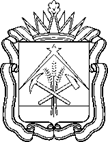 МИНИСТЕРСТВО ОБРАЗОВАНИЯ КУЗБАССАПРИКАЗОт 27.04.2024	№ 1956	г. КемеровоОб установлении квалификационных категорийпедагогическим работникам организаций, 
осуществляющих образовательнуюдеятельность на территории Кемеровской области – Кузбасса	В соответствии с Порядком проведения аттестации педагогических работников организаций, осуществляющих образовательную деятельность, утвержденным приказом Министерства просвещения Российской Федерации 
от 24.03.2023 № 196, решением аттестационной комиссии Министерства образования Кузбасса по аттестации педагогических работников организаций, осуществляющих образовательную деятельность, от 27.04.2024ПРИКАЗЫВАЮ:1. Установить с 27.04.2024 высшую квалификационную категорию следующим педагогическим работникам организаций, осуществляющих образовательную деятельность на территории Кемеровской области – Кузбасса:- По должности «учитель» - По должности «воспитатель»:- По должности «старший воспитатель»: - По должности «музыкальный руководитель»: - По должности «инструктор по физической культуре»: - По должности «инструктор-методист»: - По должности «концертмейстер»: - По должности «тренер-преподаватель»:- По должности «старший тренер-преподаватель»: - По должности «педагог дополнительного образования»: - По должности «учитель-логопед»:- По должности «логопед»: - По должности «учитель-дефектолог»: - По должности «педагог-организатор»: - По должности «педагог-психолог»: - По должности «социальный педагог»: - По должности «методист»: - По должности «преподаватель»: - По должности «мастер производственного обучения»:2. Установить с 27.04.2024 первую квалификационную категорию следующим педагогическим работникам организаций, осуществляющих образовательную деятельность на территории Кемеровской области – Кузбасса:- По должности «учитель»: - По должности «воспитатель»:- По должности «старший воспитатель»: - По должности «музыкальный руководитель»: - По должности «инструктор по физической культуре»: - По должности «инструктор-методист»: - По должности «тренер-преподаватель»: - По должности «педагог дополнительного образования»: - По должности «учитель-логопед»:  - По должности «логопед»:- По должности «педагог-организатор»: - По должности «педагог-психолог»: - По должности «социальный педагог»: - По должности «методист»: - По должности «преподаватель»: - По должности «мастер производственного обучения»:3. Отказать в установлении первой квалификационной категорииследующим педагогическим работникам:4. Установить с 27.04.2024 квалификационную категорию «педагог-методист» следующим педагогическим работникам организаций, осуществляющих образовательную деятельность на территории Кемеровской области – Кузбасса: - По должности «учитель»: - По должности «педагог-психолог»:5. Установить с 27.04.2024 квалификационную категорию «педагог-наставник» следующим педагогическим работникам организаций, осуществляющих образовательную деятельность на территории Кемеровской области – Кузбасса:- По должности «учитель»: - По должности «воспитатель»: - По должности «учитель-логопед»: - По должности «преподаватель»: - По должности «советник директора по воспитанию и взаимодействию с детскими общественными объединениями»:6. Сектору по связям с общественностью и медиакоммуникациям Министерства образования Кузбасса разместить настоящий приказ на официальном сайте Министерства образования Кузбасса.Министр образования Кузбасса	           С.Ю. БалакиреваАвдеевой Раисе Михайловне - учителю русского языка и литературы, Муниципальное автономное общеобразовательное учреждение «Основная общеобразовательная школа №19» Новокузнецкого городского округаАлегиной Ольге Ильдусовне - учителю русского языка и литературы, Муниципальное бюджетное общеобразовательное учреждение «Рассветская средняя общеобразовательная школа» Топкинского муниципального округаАндреевой Елизавете Георгиевне  - учителю, Муниципальное казенное общеобразовательное учреждение «Специальная школа №20» Новокузнецкого городского округаАнисимовойОльге Николаевне - учителю географии, Муниципальное бюджетное общеобразовательное учреждение «Средняя общеобразовательная школа №28» Прокопьевского городского округаАртемьевойНаталье Петровне - учителю географии, Муниципальное бюджетное общеобразовательное учреждение «Средняя общеобразовательная школа №15» Кемеровского городского округаАсадулиной Светлане Юрьевне - учителю начальных классов, Муниципальное бюджетное общеобразовательное учреждение Анжеро-Судженского городского округа «Основная общеобразовательная школа №8» АсмандияровойНине Васильевне - учителю начальных классов, Муниципальное бюджетное общеобразовательное учреждение «Гимназия №17» Кемеровского городского округаАтамасовой Светлане Викторовне - учителю математики, Муниципальное бюджетное общеобразовательное учреждение «Красулинская основная общеобразовательная школа» Новокузнецкого муниципального округаАтамасову 
Алексею Александровичу - учителю, Муниципальное бюджетное общеобразовательное учреждение «Красулинская основная общеобразовательная школа» Новокузнецкого муниципального округаАтякшевой Ирине Владимировне - учителю, Муниципальное бюджетное общеобразовательное учреждение «Гимназия №1 имени Тасирова Г.Х.  города Белово» Беловского городского округаАфлетуновой Ларисе Фаридовне - учителю, Муниципальное казенное общеобразовательное учреждение для детей с ограниченными возможностями здоровья «Школа – интернат» Юргинского городского округаБабенко Ольге Сергеевне - учителю истории и обществознания, Муниципальное бюджетное общеобразовательное учреждение «Средняя общеобразовательная школа №19 с углубленным изучением отдельных предметов» Междуреченского городского округаБабич Ольге Дмитриевне - учителю начальных классов, Муниципальное бюджетное общеобразовательное учреждение «Средняя общеобразовательная школа №62» Прокопьевского городского округаБадяевой Любови Алексеевне - учителю, Муниципальное бюджетное общеобразовательное учреждение «Общеобразовательная школа психолого-педагогической поддержки с осуществлением медицинской реабилитации детей с нарушением опорно-двигательного аппарата №100» Кемеровского городского округаБаженовой Надежде Николаевне - учителю истории и обществознания, Государственное казенное общеобразовательное учреждение «Средняя общеобразовательная школа при учреждениях уголовно-исполнительной системы» Базаровой Дине  Александровне  - учителю биологии и географии, Муниципальное бюджетное общеобразовательное учреждение «Средняя общеобразовательная школа №97» Новокузнецкого городского округаБакаринцеву Денису Валерьевичу - учителю, Муниципальное бюджетное общеобразовательное учреждение «Средняя общеобразовательная школа №22» Междуреченского городского округаБарякиной Наталье Николаевне - учителю, Муниципальное бюджетное общеобразовательное учреждение «Промышленновская средняя общеобразовательная школа №56» Промышленновского муниципального округаБахтину Евгению Юрьевичу - учителю, Муниципальное бюджетное общеобразовательное учреждение «Основная общеобразовательная школа №70» Прокопьевского городского округаБековой Наталье Валерьевне - учителю физики, Муниципальное бюджетное общеобразовательное учреждение «Ивановская средняя общеобразовательная школа» Беловского муниципального округаБеликовой Елене Рудольфовне - учителю основ безопасности жизнедеятельности, Муниципальное бюджетное общеобразовательное учреждение «Основная общеобразовательная школа №3 г. Юрги» Юргинского городского округаБелинской Ольге Викторовне - учителю, Муниципальное бюджетное общеобразовательное учреждение «Тяжинская средняя общеобразовательная школа №2» Тяжинского муниципального округаБелогусевой Светлане Ивановне - учителю, Муниципальное бюджетное общеобразовательное учреждение «Основная общеобразовательная школа №19» Ленинск-Кузнецкого городского округаБобровой Екатерине  Анатольевне - учителю, Муниципальное бюджетное общеобразовательное учреждение «Средняя общеобразовательная школа №16» Березовского городского округаБобровской  Татьяне Анатольевне - учителю русского языка и литературы, Муниципальное бюджетное общеобразовательное учреждение «Средняя общеобразовательная школа №67» Новокузнецкого городского округаБогдановойСветлане Николаевне - учителю, Муниципальное бюджетное общеобразовательное учреждение для детей с нарушением зрения «Общеобразовательная школа №20» Кемеровского городского округаБогомоловуАлександру  Ивановичу - учителю, Муниципальное бюджетное общеобразовательное учреждение «Средняя общеобразовательная школа №55» Кемеровского городского округаБорисовой Ольге Борисовне - учителю истории и обществознания, Муниципальное бюджетное общеобразовательное учреждение «Средняя общеобразовательная школа №26» Междуреченского городского округаБоровковой Татьяне Татьяне - учителю, Муниципальное бюджетное общеобразовательное учреждение «Основная общеобразовательная школа №18» Прокопьевского городского округаБощенко Ольге Борисовне - учителю русского языка и литературы, Муниципальное бюджетное общеобразовательное учреждение для детей с нарушением зрения «Общеобразовательная школа №20» Кемеровского городского округаБрем Жанне Владимировне - учителю английского языка, Государственное казенное общеобразовательное учреждение «Средняя общеобразовательная школа при учреждениях уголовно-исполнительной системы» Бубенчиковой Татьяне Григорьевне - учитель технологии и изобразительного искусства, Муниципальное бюджетное общеобразовательное учреждение «Основная общеобразовательная школа №8» Березовского городского округаБуданаевой Елене Анатольевне - учителю начальных классов, Муниципальное казенное общеобразовательное учреждение для детей с ограниченными возможностями здоровья «Школа – интернат Юргинского городского округа» Бузмаковой Риме Самигулловне - учителю, Муниципальное бюджетное общеобразовательное учреждение «Лицей №20» Междуреченского городского округаБукреевой Елене Сергеевне - учителю, Муниципальное бюджетное общеобразовательное учреждение «Панфиловская средняя общеобразовательная школа» Ленинск-Кузнецкого муниципального округаБулаевой Надежде Геннадьевне - учителю математики, Муниципальное бюджетное общеобразовательное учреждение «Яйская основная общеобразовательная школа №3» Яйского муниципального округаБулдаковой Ларисе Витальевне - учителю, Муниципальное бюджетное нетиповое общеобразовательное учреждение «Городской классический лицей» Кемеровского городского округаБурбыге Олегу Владимировичу - учителю, Муниципальное бюджетное общеобразовательное учреждение «Куйбышевская основная общеобразовательная школа» Новокузнецкого муниципального округаБыченковой Татьяне Вениаминовне - учителю, Муниципальное бюджетное общеобразовательное учреждение «Средняя общеобразовательная школа №67» Новокузнецкого городского округаВалеевой Нелли Николаевне - учителю начальных классов, Муниципальное бюджетное общеобразовательное учреждение «Средняя общеобразовательная школа №32 имени Владимира Артемьевича Капитонова» Кемеровского городского округаВасильевойЛарисе Александровне - учителю начальных классов, Муниципальное бюджетное общеобразовательное учреждение «Гимназия №12» Ленинск-Кузнецкого городского округаВафиной Венере Гафуровне - учителю химии и биологии, Муниципальное бюджетное общеобразовательное учреждение «Основная общеобразовательная школа №50» Прокопьевского городского округаВдовинойЕкатерине Васильевне - учителю русского языка и литературы, Муниципальное бюджетное общеобразовательное учреждение «Куйбышевская основная общеобразовательная школа» Новокузнецкого муниципального округаВерещагинойВере Вениаминовне - учителю начальных классов, Муниципальное бюджетное общеобразовательное учреждение «Средняя общеобразовательная школа №2» Прокопьевского городского округаВерховых Лидии Анатольевне - учителю начальных классов, Муниципальное бюджетное общеобразовательное учреждение «Тарасовская средняя общеобразовательная школа» Промышленновского муниципального округаВетлугинойТатьяне Федосеевне - учителю русского языка и литературы, Муниципальное бюджетное общеобразовательное учреждение «Средняя общеобразовательная школа №25» Междуреченского городского округаВиттенбек Ирине Кирилловне - учителю русского языка и литературы, Муниципальное автономное общеобразовательное учреждение «Основная общеобразовательная школа №21 города Белово» Беловского городского округаВолковой Ольге Сергеевне - учителю химии, Муниципальное бюджетное общеобразовательное учреждение «Средняя общеобразовательная школа №4» Новокузнецкого городского округаВяльшиной Медине Леноровне - учителю английского языка, Муниципальное бюджетное общеобразовательное учреждение «Средняя общеобразовательная школа №12 им. В.Д.Волошиной» Кемеровского городского округаГейнц  Любови Рудольфовне - учителю русского языка и литературы, Муниципальное бюджетное общеобразовательное учреждение «Лицей №57» Прокопьевского городского округаГерасимовой Наталье Сергеевне - учителю, Муниципальное бюджетное общеобразовательное учреждение «Средняя общеобразовательная школа №5» Мысковского городского округаГоломедовой Валентине Рамильевне - учителю, Муниципальное нетиповое бюджетное общеобразовательное учреждение «Лицей №76» Новокузнецкого городского округаГорбуновой Елене Владимировне - учителю информатики, Муниципальное автономное общеобразовательное учреждение «Средняя общеобразовательная школа №85» Кемеровского городского округаГостевой Елене Евгеньевне - учителю биологии, Муниципальное бюджетное общеобразовательное учреждение «Щебзаводская основная общеобразовательная школа» Беловского муниципального округаГригорьевой Ирине Владимировне - учителю русского языка и литературы, Муниципальное бюджетное общеобразовательное учреждение «Гимназия №41» Кемеровского городского округаГруневойОльге Александровне  - учителю физической культуры, Муниципальное бюджетное общеобразовательное учреждение «Средняя общеобразовательная школа №55» Новокузнецкого городского округаГуськовой Ирине Ивановне - учителю русского языка и литературы, Муниципальное бюджетное общеобразовательное учреждение «Средняя общеобразовательная школа №97» Кемеровского городского округаДаниловой Людмиле Андреевне - учителю, Муниципальное бюджетное общеобразовательное учреждение «Средняя общеобразовательная школа с углубленным изучением отдельных предметов №8» Ленинск-Кузнецкого городского округаДаниловой Наталье Андреевне - учителю физической культуры, Муниципальное бюджетное общеобразовательное учреждение «Яйская средняя общеобразовательная школа №2» Яйского муниципального округаДанилову Павлу Александровичу - учителю, Муниципальное бюджетное общеобразовательное учреждение «Средняя общеобразовательная школа №1» Ленинск-Кузнецкого городского округаДегтяревой Ольге Павловне - учителю русского языка и литературы, Муниципальное бюджетное общеобразовательное учреждение «Средняя общеобразовательная школа №31 им. В.Д.Мартемьянова» Кемеровского городского округаДейч Дине Юрьевне - учителю технологии, Муниципальное бюджетное общеобразовательное учреждение «Атамановская средняя общеобразовательная школа» Новокузнецкого муниципального округаДемидович Виктории Александровне  - учителю начальных классов, Муниципальное казенное общеобразовательное учреждение «Специальная школа №20» Новокузнецкого городского округаДемину Николаю Николаевичу - учителю, Муниципальное автономное общеобразовательное учреждение «Металлурговская средняя общеобразовательная школа» Новокузнецкого муниципального округаДовыдюк Наталье Петровне - учителю истории и обществознания, Муниципальное бюджетное общеобразовательное учреждение «Средняя общеобразовательная школа №90» Кемеровского городского округаДолговой Галине Александровне - учителю, Муниципальное бюджетное общеобразовательное учреждение «Средняя общеобразовательная школа №35» Прокопьевского городского округаДоронькиной Елене Викторовне - учителю, Муниципальное бюджетное общеобразовательное учреждение «Средняя общеобразовательная школа №24» Кемеровского городского округаДрыгину Сергею Ивнаовичу - учителю основ безопасности жизнедеятельности, Муниципальное автономное общеобразовательное учреждение «Средняя общеобразовательная школа №1 имени Героя Советского Союза Михаила Михайловича Куюкова» Мысковского городского округаДубининой Любови Сергеевне - учителю информатики, Муниципальное автономное общеобразовательное учреждение «Основная общеобразовательная школа №4 города Белово» Беловского городского округаДюковой Марии Владимировне - учителю, Муниципальное бюджетное общеобразовательное учреждение «Демьяновская средняя общеобразовательная школа» Ленинск-Кузнецкого муниципального округаДятловой Светлане Викторовне - учителю, Муниципальное бюджетное общеобразовательное учреждение «Средняя общеобразовательная школа №15 имени В.Л. Гриневича» Прокопьевского городского округаЕвневич Наталье Анатольевне - учителю начальных классов, Муниципальное бюджетное общеобразовательное учреждение «Гимназия № 17» Кемеровского городского округаЕвтушенко Елене Николаевне - учителю, Муниципальное бюджетное общеобразовательное учреждение «Средняя общеобразовательная школа №22» Междуреченского городского округаЕмелиной Татьяне Владимировне - учителю, Муниципальное бюджетное общеобразовательное учреждение «Средняя общеобразовательная школа №5» Кемеровского городского округаЕмелиной Татьяне Юрьевне - учителю русского языка и литературы, Муниципальное автономное общеобразовательное учреждение «Основная общеобразовательная школа №4 города Белово» Беловского городского округаЕрмаковой Елене Алексеевне - учителю, Муниципальное автономное общеобразовательное учреждение «Средняя общеобразовательная школа №36» Кемеровского городского округаЕрмаковой Наталье Николаевне - учителю, Муниципальное автономное общеобразовательное учреждение «Металлурговская средняя общеобразовательная школа» Новокузнецкого муниципального округаЕфимовой Ирине Ивановне - учителю трудового обучения, Муниципальное казенное общеобразовательное учреждение для обучающихся с ограниченными возможностями здоровья «Специальная (коррекционная) общеобразовательная школа №6» Ленинск-Кузнецкого городского округаЖданову Виктору Матвеевичу - учителю физической культуры, Муниципальное бюджетное общеобразовательное учреждение «Средняя общеобразовательная школа №8 г. Юрги» Юргинского городского округаЖиводеровой Ирине Алексеевне - учителю начальных классов, Муниципальное бюджетное общеобразовательное учреждение «Новопестеревская основная общеобразовательная школа» Гурьевского муниципального округаЖилюк Марине Олеговне - учителю обществознания, Муниципальное бюджетное общеобразовательное учреждение «Саломатовская основная общеобразовательная школа» Яшкинского муниципального округаЖуковой Оксане Геннадьевне - учителю начальных классов, Муниципальное автономное общеобразовательное учреждение «Средняя общеобразовательная школа №30 города Белово» Беловского городского округаЗабелинойТатьяне  Сергеевне - учителю русского языка и литературы, Муниципальное бюджетное общеобразовательное учреждение «Основная общеобразовательная школа №21» Осинниковского городского округаЗайцевой Юлии Александровне - учителю информатики, Муниципальное бюджетное общеобразовательное учреждение «Яйская средняя общеобразовательная школа №2» Яйского муниципального округаЗапивахиной Татьяне Владимировне - учителю, Муниципальное автономное общеобразовательное учреждение «Металлурговская средняя общеобразовательная школа» Новокузнецкого муниципального округаЗарешнюк Наталье Ивановне - учителю, Муниципальное автономное общеобразовательное учреждение «Средняя общеобразовательная школа №99» Новокузнецкого городского округаЗуенко Марине Афанасьевне - учителю физики, Муниципальное бюджетное общеобразовательное учреждение «Средняя общеобразовательная школа №6» Новокузнецкого городского округаЗыковой Елене Николаевне - учителю английского языка, Муниципальное автономное общеобразовательное учреждение «Средняя общеобразовательная школа №36» Кемеровского городского округаИванисовой Ольге Борисовне - учителю русского языка и литературы, Муниципальное бюджетное общеобразовательное учреждение «Средняя общеобразовательная школа №3» Прокопьевского городского округаИванову Константину Владимировичу - учителю физической культуры, Муниципальное бюджетное общеобразовательное учреждение «Основная общеобразовательная школа №37» Ленинск-Кузнецкого городского округаИгнатенко Юлии Николаевне - учителю, Муниципальное бюджетное общеобразовательное учреждение «Средняя общеобразовательная школа №1» Ленинск-Кузнецкого городского округаИгнашевойОксане Павловне - учителю, Муниципальное бюджетное общеобразовательное учреждение «Средняя общеобразовательная школа №6» Прокопьевского городского округаКадочникову Виталию Валерьевичу - учителю русского языка и литературы, Муниципальное автономное общеобразовательное учреждение «Средняя общеобразовательная школа №36» Кемеровского городского округаКазанцевой Елене Александровне - учителю начальных классов, Муниципальное бюджетное общеобразовательное учреждение «Лицей №23» Кемеровского городского округаКазначеевойАнастасии Юрьевне - учителю русского языка и литературы, Муниципальное бюджетное общеобразовательное учреждение «Безруковская основная общеобразовательная школа» Новокузнецкого муниципального округаКаменщиковой Ирине Владимировне  - учителю иностранного языка, Муниципальное бюджетное общеобразовательное учреждение «Средняя общеобразовательная школа №72 с углубленным изучением английского языка» Новокузнецкого городского округаКарабаевой Наталье Александровне - учителю начальных классов, Муниципальное бюджетное общеобразовательное учреждение «Тамбарская основная общеобразовательная школа» Тисульского муниципального округаКараевой Марине Александровне - учителю начальных классов, Муниципальное бюджетное общеобразовательное учреждение Анжеро-Судженского городского округа «Средняя общеобразовательная школа №12» Карамзиной Ольге Анатольевне- учителю, Муниципальное бюджетное общеобразовательное учреждение «Юргинская средняя общеобразовательная школа» Юргинского муниципального округаКарачевой Татьяне Михайловне - учителю истории и обществознания, Муниципальное бюджетное общеобразовательное учреждение «Средняя общеобразовательная школа №5 г.Гурьевска» Кемеровской области Гурьевского муниципального округаКарякинойМарине Викторовне - учителю, Муниципальное бюджетное общеобразовательное учреждение «Средняя общеобразовательная школа №2» Междуреченского городского округаКасьяновой Лилии Александровне - учителю, Муниципальное бюджетное общеобразовательное учреждение «Кайлинская средняя общеобразовательная школа имени Героя Советского Союза В.Д.Жихарева» Яйского муниципального округаКачуровой Елизавете Николаевне - учителю, Муниципальное бюджетное общеобразовательное учреждение «Средняя общеобразовательная школа №72 с углубленным изучением английского языка» Новокузнецкого городского округаКашкиной Инне Николаевне - учителю математики, Муниципальное бюджетное общеобразовательное учреждение «Безруковская основная общеобразовательная школа» Новокузнецкого муниципального округаКиреевой Ольге Викторовне - учителю начальных классов, Муниципальное бюджетное общеобразовательное учреждение «Средняя общеобразовательная школа №102» Новокузнецкого городского округаКириченко Игорю Петровичу - учителю технологии, Муниципальное бюджетное общеобразовательное учреждение «Средняя общеобразовательная школа №2» Междуреченского городского округаКирьяковой Елене Геннадьевне - учителю географии, Муниципальное бюджетное общеобразовательное учреждение «Средняя общеобразовательная школа №18» Новокузнецкого городского округаКлименко Жанне Николаевне - учителю технологии, Муниципальное бюджетное нетиповое общеобразовательное учреждение «Гимназия №59» Новокузнецкого городского округаКовтун Ирине Николаевне - учителю начальных классов, Муниципальное казенное общеобразовательное учреждение «Специальная коррекционная общеобразовательная школа №7» Мысковского городского округаКожановой Евгении Викторовне - учителю химии и биологии, Муниципальное бюджетное общеобразовательное учреждение «Магистральная средняя общеобразовательная школа» Топкинского муниципального округаКозликиной Евгении Николаевне - учителю, Муниципальное бюджетное общеобразовательное учреждение «Средняя общеобразовательная школа №60» Новокузнецкого городского округаКозловой Татьяне Николаевне - учителю начальных классов, Муниципальное бюджетное общеобразовательное учреждение «Средняя общеобразовательная школа №19» Кемеровского городского округаКокряцкой Юлии Сергеевне - учителю, Муниципальное бюджетное общеобразовательное учреждение «Средняя общеобразовательная школа №48 имени М.Ю. Коломина» Кемеровского городского округаКолесниковой Юлии Анатольевне - учителю иностранного языка, Муниципальное бюджетное общеобразовательное учреждение «Средняя общеобразовательная школа №8 г. Юрги» Юргинского городского округаКолмогорову Герману Валентиновичу - учителю технологии, Муниципальное бюджетное общеобразовательное учреждение для учащихся с тяжёлыми нарушениями речи «Школа-интернат №22» Кемеровского городского округаКомозиной Надежде Васильевне - учителю, Муниципальное бюджетное общеобразовательное учреждение «Лицей №89» Кемеровского городского округаКоньковой Надежде Николаевне - учителю биологии, Муниципальное бюджетное общеобразовательное учреждение «Основная общеобразовательная школа №10» Гурьевского муниципального округаКорляковой Татьяне Васильевне - учителю технологии, Муниципальное бюджетное общеобразовательное учреждение «Средняя общеобразовательная школа №31» Осинниковского городского округаКорок Елене Григорьевне - учителю начальных классов, Муниципальное бюджетное общеобразовательное учреждение «Красноярская основная общеобразовательная школа» Ленинск-Кузнецкого муниципального округаКорчагиной Марине Романовне - учителю химии и биологии, Муниципальное бюджетное общеобразовательное учреждение «Пригородная основная общеобразовательная школа имени Ошлыкова Евгения Валерьевича» Кемеровского муниципального округаКостицыну Дмитрию Викторовичу - учителю физической культуры, Муниципальное бюджетное общеобразовательное учреждение «Промышленновская средняя общеобразовательная школа №2» Промышленновского муниципального округаКофейниковой Ольге Николаевне - учителю русского языка и литературы, Муниципальное бюджетное общеобразовательное учреждение «Средняя общеобразовательная школа №69» Кемеровского городского округаКрасовой Елене Витальевне - учителю, Муниципальное автономное общеобразовательное учреждение «Средняя общеобразовательная школа №16 города Белово» Беловского городского округаКрепких Наталье Витальевне - учителю, Муниципальное бюджетное общеобразовательное учреждение «Средняя общеобразовательная школа №62» Прокопьевского городского округаКречетовой Алле Юрьевне - учителю начальных классов, Муниципальное автономное общеобразовательное учреждение «Средняя общеобразовательная школа №99» Новокузнецкого городского округаКривошеевой Ирине Михайловне - учителю начальных классов, Муниципальное автономное общеобразовательное учреждение «Средняя общеобразовательная школа №36» Кемеровского городского округаКубанцевой Татьяне  Алексеевне - учителю, Муниципальное бюджетное общеобразовательное учреждение «Общеобразовательная школа психолого-педагогической поддержки №101» Кемеровского городского округаКудрявцевой Екатерине Владимировне - учителю английского языка, Муниципальное автономное общеобразовательное учреждение «Средняя общеобразовательная школа №8 города Белово» Беловского городского округаКузиной Валентине Ивановне - учителю, Муниципальное бюджетное общеобразовательное учреждение «Средняя общеобразовательная школа №37 имени Новикова Гаврила Гавриловича» Кемеровского городского округаКузнецовой Вере Павловне - учителю музыки, Муниципальное бюджетное общеобразовательное учреждение «Зеленогорская средняя общеобразовательная школа» Крапивинского муниципального округаКузнецовой Татьяне Васильевне - учителю математики, Муниципальное бюджетное общеобразовательное учреждение «Красноорловская средняя общеобразовательная школа» Мариинского муниципального округаКузьминой Светлане Анатольевне - учителю русского языка и литературы, Муниципальное бюджетное общеобразовательное учреждение «Усть-Сертинская средняя общеобразовательная школа» Чебулинского муниципального округаКулебакиной Ольге Александровне - учителю начальных классов, Муниципальное бюджетное общеобразовательное учреждение «Малосалаирская средняя общеобразовательная школа» Гурьевского муниципального округаКульковой Наталье Петровне - учителю, Муниципальное бюджетное общеобразовательное учреждение «Гимназия №72» Прокопьевского городского округаКуран Елене Витальевне - учителю истории и обществознания, Муниципальное бюджетное общеобразовательное учреждение «Ясногорская средняя общеобразовательная школа» Кемеровского муниципального округаКухаревой Лидии Владимировне - учителю русского языка и литературы, Муниципальное бюджетное общеобразовательное учреждение «Калининская основная общеобразовательная школа» Мариинского муниципального округаКухаренко Наталье Геннадьевне - учителю музыки, Муниципальное бюджетное общеобразовательное учреждение «Средняя общеобразовательная школа №65» Новокузнецкого городского округаКуценко Кристине Викторовне - учителю основ безопасности жизнедеятельности, Муниципальное бюджетное общеобразовательное учреждение «Средняя общеобразовательная школа №34» поселка Краснобродского Прокопьевского муниципального округаКучинскому Владимиру Анатольевичу - учителю, Государственное казенное общеобразовательное учреждение «Средняя общеобразовательная школа при учреждениях уголовно-исполнительной системы» Кущенко  Екатерине  Николаевне - учителю начальных классов, Частное общеобразовательное учреждение «Православная гимназия во имя Святителя Луки Войно-Ясенецкого» Кущенко Николаю Алексеевичу - учителю, Муниципальное бюджетное общеобразовательное учреждение «Промышленновская средняя общеобразовательная школа №56» Промышленновского муниципального округаЛаврик Наталье Николаевне - учителю физической культуры, Муниципальное бюджетное общеобразовательное учреждение «Средняя общеобразовательная школа №91» Новокузнецкого городского округаЛазаревой Ольге Александровне - учителю, Муниципальное бюджетное общеобразовательное учреждение «Средняя общеобразовательная школа №92 с углубленным изучением отдельных предметов» Кемеровского городского округаЛац Ирине Александровне - учителю, Муниципальное бюджетное общеобразовательное учреждение «Средняя общеобразовательная школа №16» Березовского городского округаЛетягину Евгению Анатольевичу - учителю, Муниципальное бюджетное общеобразовательное учреждение «Раздольнинская основная общеобразовательная школа» Гурьевского муниципального округаЛитавриной Елене Ивановне - учителю технологии, Муниципальное бюджетное общеобразовательное учреждение «Урская средняя общеобразовательная школа» Гурьевского муниципального округаЛитасовой Юлии  Владимировне - учителю, Муниципальное бюджетное общеобразовательное учреждение «Средняя общеобразовательная школа №99» Кемеровского городского округаЛобастовой Ирине Сергеевне - учителю русского языка и литературы, Муниципальное бюджетное общеобразовательное учреждение Анжеро-Судженского городского округа «Основная общеобразовательная школа №8»Лозовой Катерине Юрьевне - учителю истории и обществознания, Муниципальное бюджетное общеобразовательное учреждение «Средняя общеобразовательная школа №10» Кемеровского городского округаЛокк Наталье Викторовне - учителю технологии, Муниципальное бюджетное общеобразовательное учреждение «Средняя общеобразовательная школа №2 Яшкинского муниципального округа»Ломакину Василию Васильевичу - учителю, Муниципальное казённое   общеобразовательное учреждение «Крапивинская   общеобразовательная школа-интернат для детей с ограниченными возможностями здоровья» Крапивинского муниципального округаЛось Ларисе Анатольевне - учителю начальных классов, Муниципальное бюджетное общеобразовательное учреждение «Средняя общеобразовательная школа №28» Прокопьевского городского округаЛукиной Татьяне Алексеевне - учителю математики, Муниципальное бюджетное общеобразовательное учреждение «Крапивинская средняя общеобразовательная школа» Крапивинского муниципального округаЛукьяновой Тамаре Николаевне - учителю, Муниципальное бюджетное общеобразовательное учреждение «Кузедеевская средняя общеобразовательная школа» Новокузнецкого муниципального округаЛукьянчиковой Светлане Федоровне - учителю музыки, Муниципальное бюджетное общеобразовательное учреждение «Средняя общеобразовательная школа №15 имени В.Л. Гриневича» Прокопьевского городского округаЛымарь Людмиле Владимировне - учителю русского языка и литературы, Муниципальное бюджетное общеобразовательное учреждение «Пригородная основная общеобразовательная школа имени Ошлыкова Евгения Валерьевича» Кемеровского муниципального округаЛымарю Александру Павловичу - учителю физической культуры, Муниципальное бюджетное общеобразовательное учреждение «Рассветская средняя общеобразовательная школа» Топкинского муниципального округаЛюбчик Елене Владимировне - учителю, Муниципальное бюджетное общеобразовательное учреждение «Средняя общеобразовательная школа №34 имени Амелина Станислава Александровича» Кемеровского городского округаМазур Елене Игоревне - учителю русского языка и литературы, Муниципальное бюджетное общеобразовательное учреждение «Средняя общеобразовательная школа №24» Кемеровского городского округаМазуриной Валерии Дамировне - учителю английского языка, Муниципальное бюджетное общеобразовательное учреждение «Средняя общеобразовательная школа №35» Осинниковского городского округаМаксимовой Валентине Ивановне - учителю, Муниципальное автономное общеобразовательное учреждение «Металлурговская средняя общеобразовательная школа» Новокузнецкого муниципального округаМалининой Ларисе Владимировне - учителю начальных классов, Муниципальное бюджетное общеобразовательное учреждение «Средняя общеобразовательная школа №22» Новокузнецкого городского округаМалькиной Татьяне Ефимовне - учителю, Муниципальное бюджетное нетиповое общеобразовательное учреждение «Гимназия №59» Новокузнецкого городского округаМальцевой Ольге Витальевне - учителю, Муниципальное нетиповое бюджетное общеобразовательное учреждение «Лицей №76» Новокузнецкого городского округаМарграф Анжелике Александровне - учителю начальных классов, Муниципальное бюджетное общеобразовательное учреждение «Средняя общеобразовательная школа №35» Осинниковского городского округаМарионкиной Марине Павловне - учителю, Муниципальное бюджетное общеобразовательное учреждение «Средняя общеобразовательная школа №31» Новокузнецкого городского округаМаркевич Алене Андреевне - учителю начальных классов, Муниципальное бюджетное общеобразовательное учреждение «Средняя общеобразовательная школа №49» Новокузнецкого городского округаМарковой Светлане Николаевне - учителю, Муниципальное бюджетное общеобразовательное учреждение «Средняя общеобразовательная школа №6» Новокузнецкого городского округаМартияновой Елене Викторовне - учителю начальных классов, Муниципальное бюджетное общеобразовательное учреждение «Евтинская основная общеобразовательная школа» Беловского муниципального округаМарченко Дарье Сергеевне - учителю начальных классов, Муниципальное бюджетное общеобразовательное учреждение «Мозжухинская основная общеобразовательная школа имени Лагунова Александра Васильевича» Кемеровского муниципального округаМасловской Наталье  Борисовне - учителю, Муниципальное бюджетное общеобразовательное учреждение «Безруковская основная общеобразовательная школа» Новокузнецкого муниципального округаМединцевой Елене Николаевне - учителю математики, Муниципальное бюджетное общеобразовательное учреждение «Средняя общеобразовательная школа №72 с углубленным изучением английского языка» Новокузнецкого городского округаМеховой Татьяне Анатольевне - учителю информатики, Муниципальное бюджетное общеобразовательное учреждение «Средняя общеобразовательная школа №8 г. Юрги» Юргинского городского округаМилёшиной Ольге Михайловне - учителю французского языка, Муниципальное бюджетное общеобразовательное учреждение «Гимназия №71» (Радуга)» Кемеровского городского округаМиловановой Наталье Сергеевне - учителю, Муниципальное бюджетное общеобразовательное учреждение «Общеобразовательная школа психолого-педагогической поддержки с осуществлением медицинской реабилитации детей с нарушением опорно-двигательного аппарата №100» Кемеровского городского округаМиненко Наталье Анатольевне - учителю, Муниципальное бюджетное общеобразовательное учреждение «Средняя общеобразовательная школа №23» Междуреченского городского округаМироновой Нине Михайловне - учителю начальных классов, Муниципальное автономное нетиповое общеобразовательное учреждение «Гимназия №2» Мариинского муниципального округаМоториной Татьяне Ивановне  - учителю биологии, Муниципальное бюджетное общеобразовательное учреждение «Средняя общеобразовательная школа № 69» Новокузнецкого городского округаМыльниковой Марии Евгеньевне - учителю начальных классов, Муниципальное бюджетное общеобразовательное учреждение «Калининская основная общеобразовательная школа» Мариинского муниципального округаНазаренко Татьяне Геннадьевне - учителю истории и обществознания, Муниципальное бюджетное общеобразовательное учреждение «Средняя общеобразовательная школа №2» Яшкинского муниципального округаНазаровой Тамаре Сергеевне - учителю физической культуры, Муниципальное бюджетное общеобразовательное учреждение «Средняя общеобразовательная школа №11» Таштагольского муниципального районаНаймушиной Ирине Анатольевне - учителю химии, Муниципальное автономное общеобразовательное учреждение «Гимназия №42» Кемеровского городского округаНаставко Ирине Геннадьевне - учителю физики, Муниципальное бюджетное общеобразовательное учреждение «Средняя общеобразовательная школа №97» Новокузнецкого городского округаНедосеевой Елене Владимировне - учителю, Муниципальное бюджетное общеобразовательное учреждение «Основная общеобразовательная школа №3» Мариинского муниципального округаНечунаевой Наталье Леонидовне - учителю, Муниципальное бюджетное общеобразовательное учреждение «Средняя общеобразовательная школа №60» Новокузнецкого городского округаНикитиной Елене Васильевне - учителю начальных классов, Муниципальное бюджетное общеобразовательное учреждение «Средняя общеобразовательная школа №31» поселка Краснобродского Прокопьевского муниципального округаНикитиной Инне Викторовне - учителю физической культуры, Муниципальное бюджетное общеобразовательное учреждение «Средняя общеобразовательная школа №51» Прокопьевского городского округаНикитской Марине Петровне - учителю английского языка, Муниципальное бюджетное общеобразовательное учреждение «Средняя общеобразовательная школа №64» Новокузнецкого городского округаНиколаевой Ирине Николаевне - учителю биологии, Муниципальное бюджетное общеобразовательное учреждение «Лицей №36» (г.Осинники) Осинниковского городского округаНиконовой Наталье Владимировне - учителю химии, Муниципальное бюджетное общеобразовательное учреждение «Средняя общеобразовательная школа №45» Кемеровского городского округаНиконову Юрию Николаевичу - учителю физической культуры и основ безопасности жизнедеятельности, Муниципальное бюджетное общеобразовательное учреждение «Основная общеобразовательная школа №33» Осинниковского городского округаНожкиной Наталье Юрьевне - учителю русского языка и литературы, Муниципальное бюджетное общеобразовательное учреждение «Средняя общеобразовательная школа №31 им. В.Д.Мартемьянова» Кемеровского городского округаНоздреватых Вере Константиновне - учителю русского языка и литературы, Муниципальное бюджетное общеобразовательное учреждение «Средняя общеобразовательная школа №23» Междуреченского городского округаОборовской Вере Георгиевне - учителю английского языка, Муниципальное бюджетное общеобразовательное учреждение «Средняя общеобразовательная школа №40 имени Катасонова С.А.» Кемеровского городского округаОвчинниковой Елене Владимировне - учителю биологии, Муниципальное бюджетное общеобразовательное учреждение «Средняя общеобразовательная школа с углубленным изучением отдельных предметов №8» Ленинск-Кузнецкого городского округаОдинцовой Светлане Анатольевне - учителю физической культуры, Муниципальное бюджетное общеобразовательное учреждение «Средняя общеобразовательная школа №51» Прокопьевского городского округаОленниковой Ольге Николаевне - учителю физики, Муниципальное бюджетное общеобразовательное учреждение «Средняя общеобразовательная школа №52 имени Е.А. Кремлева» Кемеровского городского округаОнищенко Анатолию Михайловичу - учителю химии, Муниципальное бюджетное общеобразовательное учреждение «Средняя общеобразовательная школа №54» Прокопьевского городского округаОрловой Елене Михайловне - учителю английского языка, Муниципальное бюджетное общеобразовательное учреждение «Большеталдинская средняя общеобразовательная школа» Прокопьевского муниципального округаОрловой Татьяне  Николаевне - учителю, Муниципальное бюджетное общеобразовательное учреждение «Средняя общеобразовательная школа №12 имени Героя Советского Союза Черновского Семёна Александровича» Новокузнецкого городского округаОсипенко Ольге Валентиновне - учителю начальных классов, Муниципальное бюджетное общеобразовательное учреждение «Лицей №57» Прокопьевского городского округаОстапенко Галине Тимофеевне - учителю начальных классов, Муниципальное бюджетное общеобразовательное учреждение «Итатская средняя общеобразовательная школа имени Данкевич Тамары Файвишевны» Тяжинского муниципального округаОстряковой Ирине Александровне - учителю, Муниципальное бюджетное общеобразовательное учреждение «Средняя общеобразовательная школа №13» Новокузнецкого городского округаПеговой Светлане  Анатольевне - учителю начальных классов, Муниципальное бюджетное общеобразовательное учреждение «Средняя общеобразовательная школа №47» Новокузнецкого городского округаПерфильевой Ольге Викторовне - учителю, Муниципальное бюджетное общеобразовательное учреждение «Гимназия №32» Новокузнецкого городского округаПлетнёвой Елене Викторовне - учителю, Муниципальное бюджетное общеобразовательное учреждение «Средняя общеобразовательная школа №11» Кемеровского городского округаПлетниковой Татьяне Анатольевне - учителю физики, Муниципальное бюджетное общеобразовательное учреждение «Средняя общеобразовательная школа №45» Кемеровского городского округаПлотниковой Евгении Олеговне - учителю математики, Муниципальное автономное общеобразовательное учреждение «Средняя общеобразовательная школа №16 города Белово» Беловского городского округаПоздняковой Ольге Дмитриевне - учителю русского языка и литературы, «Падунская средняя общеобразовательная школа имени Дмитрия Ивановича Мостовщикова» Промышленновского муниципального округаПоливановой Наталье  Николаевне - учителю русского языка и литературы, Муниципальное бюджетное общеобразовательное учреждение «Средняя общеобразовательная школа №69» Новокузнецкого городского округаПолонской Элеоноре Викторовне - учителю истории, Муниципальное бюджетное общеобразовательное учреждение «Средняя общеобразовательная школа №26» Новокузнецкого городского округаПолупановой Ларисе Владимировне - учителю начальных классов, Муниципальное бюджетное общеобразовательное учреждение «Гимназия №24» Междуреченского городского округаПолячковой Галие 
Шагинуровне - учителю, Муниципальное бюджетное общеобразовательное учреждение «Тамбарская основная общеобразовательная школа» Тисульского муниципального округаПономаревой Наталье Юрьевне - учителю начальных классов, Муниципальное автономное общеобразовательное учреждение «Средняя общеобразовательная школа №78» Кемеровского городского округаПоповой Марии 
Геннадьевне - учителю, Муниципальное бюджетное общеобразовательное учреждение «Гимназия №1 имени Тасирова Г.Х.  города Белово» Беловского городского округаПоршиной Инне Михайловне - учителю начальных классов, Муниципальное бюджетное общеобразовательное учреждение «Средняя общеобразовательная школа №2» Ленинск-Кузнецкого городского округаПрокопьевой Ольге Сергеевне - учителю, Муниципальное бюджетное общеобразовательное учреждение «Лицей №62» Кемеровского городского округаПугаёву Алексею 
Петровичу - учителю, Муниципальное бюджетное общеобразовательное учреждение «Ступишинская средняя общеобразовательная школа имени Героя Российской Федерации Станислава Николаевича Морозова» Тяжинского муниципального округаПундор Наталье Юрьевне - учителю начальных классов, Муниципальное казенное общеобразовательное учреждение «Октябрьская общеобразовательная школа-интернат» Прокопьевского муниципального округаРадомскому Сергею Николаевичу - учителю технологии, Муниципальное бюджетное общеобразовательное учреждение «Основная общеобразовательная школа №17» Полысаевского городского округаРазмахиной Раилии Исмагиловне - учителю иностранного языка, Муниципальное бюджетное общеобразовательное учреждение «Средняя общеобразовательная школа №82» Кемеровского городского округаРезник Анне Викторовне - учителю, Муниципальное бюджетное общеобразовательное учреждение «Малосалаирская средняя общеобразовательная школа» Гурьевского муниципального округаРеутовой Наталье 
Алексеевне - учителю русского языка и литературы, Муниципальное бюджетное общеобразовательное учреждение «Тальжинская основная общеобразовательная школа» Новокузнецкого муниципального округаРодиной Юлии Олеговне - учителю начальных классов, Муниципальное автономное общеобразовательное учреждение «Средняя общеобразовательная школа №85» Кемеровского городского округаРоманенко Светлане 
Петровне - учителю начальных классов, Муниципальное бюджетное общеобразовательное учреждение «Средняя общеобразовательная школа №92 с углубленным изучением отдельных предметов» Кемеровского городского округаРудык Галине Фёдоровне - учителю, Муниципальное бюджетное общеобразовательное учреждение «Котинская основная общеобразовательная школа» Прокопьевского муниципального округаСазиной Татьяне Викторовне - учителю, Муниципальное бюджетное общеобразовательное учреждение Киселевского городского округа «Основная общеобразовательная школа №16»Сазоновой Людмиле Васильевне - учителю, Муниципальное казенное общеобразовательное учреждение «Березовская основная общеобразовательная школа-интернат психолого-педагогической поддержки имени Новикова Владимира Ивановича» Кемеровского муниципального округаСалагаевой Ларисе Александровне - учителю начальных классов, Муниципальное бюджетное общеобразовательное учреждение «Основная общеобразовательная школа №16» г.Гурьевска Кемеровской области Гурьевского муниципального округаСамосюк Оксане Вячеславовне - учителю русского языка и литературы, Муниципальное бюджетное общеобразовательное учреждение «Средняя общеобразовательная школа №58» Кемеровского городского округаСамохваловой Марине Юрьевне - учителю начальных классов, Муниципальное бюджетное общеобразовательное учреждение «Средняя общеобразовательная школа №8 г. Юрги» Юргинского городского округаСамохваловой Ольге Викторовне - учителю математики, Муниципальное бюджетное общеобразовательное учреждение «Средняя общеобразовательная школа № 95» Кемеровского городского округаСафоновой Елене Николаевне - учителю географии, Муниципальное автономное общеобразовательное учреждение «Средняя общеобразовательная школа №9 города Белово» Беловского городского округаСеливерстовой Светлане Владимировне - учителю русского языка и литературы, Муниципальное бюджетное общеобразовательное учреждение «Средняя общеобразовательная школа №14» Прокопьевского городского округаСеменовой Ирине Викторовне  - учителю информатики, Муниципальное бюджетное общеобразовательное учреждение «Средняя общеобразовательная школа №72 с углубленным изучением английского языка» Новокузнецкого городского округаСеменовой Светлане Юрьевне - учителю физической культуры, Муниципальное бюджетное общеобразовательное учреждение «Средняя общеобразовательная школа №11» Прокопьевского городского округаСёминой Ольге Николаевне - учителю математики, Муниципальное бюджетное общеобразовательное учреждение «Юргинская средняя общеобразовательная школа» Юргинского муниципального округаСергеевой Марии Александровне - учителю английского языка, Муниципальное бюджетное общеобразовательное учреждение «Прокопьевская средняя общеобразовательная школа» Прокопьевского муниципального округаСинициной Елене Юрьевне - учителю, Государственное бюджетное учреждение здравоохранения «Кузбасский детский санаторий для больных туберкулёзом» Скопа Марине Вячеславовне - учителю начальных классов, Муниципальное бюджетное общеобразовательное учреждение «Основная общеобразовательная школа №19» Ленинск-Кузнецкого городского округаСлободчиковой Татьяне Васильевне - учителю биологии, Муниципальное бюджетное общеобразовательное учреждение «Основная общеобразовательная школа №17» Полысаевского городского округаСмирновой Виктории Сергеевне - учителю, Муниципальное автономное общеобразовательное учреждение «Основная общеобразовательная школа №4 города Белово» Беловского городского округаСоболевой Анастасии Александровне - учителю географии, Муниципальное бюджетное общеобразовательное учреждение «Средняя общеобразовательная школа №2» Яшкинского муниципального округаСоколовой Наталье Юрьевне - учителю, Муниципальное бюджетное общеобразовательное учреждение «Верхотомская основная общеобразовательная школа имени Клопова Михаила Ивановича» Кемеровского муниципального округаСпешиловой Ирине Валерьевне - учителю истории и обществознания, Муниципальное бюджетное общеобразовательное учреждение «Средняя общеобразовательная школа №70» Кемеровского городского округаСтариковой Елене  Владимировне - учителю, Муниципальное бюджетное общеобразовательное учреждение «Средняя общеобразовательная школа с углубленным изучением отдельных предметов №8» Ленинск-Кузнецкого городского округаСтепановой Елене Николаевне - учителю английского языка, Муниципальное бюджетное общеобразовательное учреждение «Гимназия №24» Междуреченского городского округаСухих Ирине Николаевне - учителю русского языка и литературы, Муниципальное бюджетное общеобразовательное учреждение «Средняя общеобразовательная школа №2» Ленинск-Кузнецкого городского округаСухих Наталье Ивановне - учителю, Муниципальное бюджетное общеобразовательное учреждение «Средняя общеобразовательная школа №2» Новокузнецкого городского округаТайлашевой Елене Викторовне - учителю географии, Муниципальное автономное общеобразовательное учреждение «Средняя общеобразовательная школа №1 имени Героя Советского Союза Михаила Михайловича Куюкова» Мысковского городского округаТарабановой Евгении  Владимировне - учителю, Муниципальное бюджетное общеобразовательное учреждение «Тамбарская основная общеобразовательная школа» Тисульского муниципального округаТарабыкиной Ольге Александровне - учителю начальных классов, Муниципальное бюджетное общеобразовательное учреждение «Общеобразовательная школа психолого-педагогической поддержки №104» Кемеровского городского округаТерпуговой Ольге Владимировне - учителю музыки, Муниципальное бюджетное общеобразовательное учреждение «Средняя общеобразовательная школа №45» Прокопьевского городского округаТимониной Зельфие Рамазановне - учителю физики, Муниципальное бюджетное общеобразовательное учреждение «Средняя общеобразовательная школа № 34 имени Амелина Станислава Александровича» Кемеровского городского округаТимофеевой Надежде Павловне - учителю биологии, химии и географии, Муниципальное бюджетное общеобразовательное учреждение «Зеледеевская средняя общеобразовательная школа» Юргинского муниципального округаТокаревой Надежде Сергеевне - учителю начальных классов, Муниципальное казённое общеобразовательное учреждение «Средняя общеобразовательная школа-интернат №23» Полысаевского городского округаТомсон Наталье  Анатольевне - учителю русского языка и литературы, муниципальное автономное общеобразовательное учреждение «Средняя общеобразовательная школа №24 города Белово» Беловского городского округаТоргунаковой Наталье Вадимовне - учителю начальных классов, Муниципальное бюджетное общеобразовательное учреждение «Средняя общеобразовательная школа №6» Мариинского муниципального округаТотышевой Елене Анатольевне - учителю, Муниципальное автономное общеобразовательное учреждение «Средняя общеобразовательная школа № 1 имени Героя Советского Союза Михаила Михайловича Куюкова» Мысковского городского округаТреймак Любови Александровне - учителю начальных классов, Муниципальное бюджетное общеобразовательное учреждение «Гимназия № 21 имени Анатолия Михайловича Терехова» Кемеровского городского округаТресцовой Елене Васильевне - учителю английского языка, Муниципальное бюджетное общеобразовательное учреждение «Средняя общеобразовательная школа №31» Осинниковского городского округаТузовой Яне Александровне - учителю истории и обществознания, Муниципальное бюджетное общеобразовательное учреждение «Колмогоровская средняя общеобразовательная школа» Яшкинского муниципального округаТурбиной Инне Владимировне - учителю русского языка и литературы, Муниципальное бюджетное общеобразовательное учреждение «Средняя общеобразовательная школа №6» Прокопьевского городского округаТурцевой Надежде Вениаминовне - учителю начальных классов, Муниципальное бюджетное общеобразовательное учреждение «Сосновская средняя общеобразовательная школа» Новокузнецкого муниципального округаТымчиной Наталье Петровне - учителю иностранного языка, Муниципальное автономное общеобразовательное учреждение «Средняя общеобразовательная школа №94» Кемеровского городского округаТюмрюковой Алине Васильевне - учителю английского языка, Муниципальное бюджетное общеобразовательное учреждение «Лицей №20» Междуреченского городского округаУдодовой Татьяне Александровне - учителю физики, Муниципальное бюджетное общеобразовательное учреждение «Средняя общеобразовательная школа №2 города Юрги» Юргинского городского округаУнгуровой Инне Витальевне - учителю, Муниципальное бюджетное общеобразовательное учреждение «Средняя общеобразовательная школа №28» Прокопьевского городского округаУстиновой Вере Анатольевне - учителю математики, Муниципальное автономное общеобразовательное учреждение «Средняя общеобразовательная школа №14 города Белово» Беловского городского округаФадеенко Ивану Васильевичу - учителю информатики, Муниципальное автономное общеобразовательное учреждение «Средняя общеобразовательная школа № 14» Кемеровского городского округаФайзулиной Галие Рашитовне - учителю, Муниципальное казенное общеобразовательное учреждение «Зимниковская основная общеобразовательная школа» Юргинского муниципального округаФаут  Елене Александровне - учителю русского языка и литературы, Муниципальное бюджетное общеобразовательное учреждение «Средняя общеобразовательная школа №1» Междуреченского городского округаФлишгауэр Инне Михайловне - учителю начальных классов, Муниципальное бюджетное общеобразовательное учреждение «Средняя общеобразовательная школа №15» Таштагольского муниципального районаХомовой Ирине Игоревне - учителю математики, Муниципальное бюджетное общеобразовательное учреждение «Средняя общеобразовательная школа № 40 имени Катасонова С.А.» Кемеровского городского округаХребтовой Лилии Яковлевне - учителю начальных классов, Муниципальное бюджетное общеобразовательное учреждение Анжеро-Судженского городского округа «Основная общеобразовательная школа №8»Хрычевой Елене Александровне - учителю иностранного языка, Муниципальное бюджетное общеобразовательное учреждение «Средняя общеобразовательная школа №16 имени Романа Георгиевича Цецульникова» Кемеровского городского округаЦаринник Екатерине Николаевне - учителю иностранного языка, Муниципальное бюджетное общеобразовательное учреждение «Средняя общеобразовательная школа №22» Междуреченского городского округаЧепеловой Ольге Сергеевне - учителю музыки, Муниципальное бюджетное общеобразовательное учреждение «Основная общеобразовательная школа №32» Полысаевского городского округаЧерняковой Юлии Сергеевне - учителю, Муниципальное бюджетное общеобразовательное учреждение «Средняя общеобразовательная школа №28» Прокопьевского городского округаЧулковой 
Людмиле Михайловне - учителю, Муниципальное бюджетное общеобразовательное учреждение «Лицей №57» Прокопьевского городского округаЧухвитской Людмиле Анатольевне - учителю, Муниципальное бюджетное общеобразовательное учреждение «Лицей №57» Прокопьевского городского округаШагимулиной Закие Магруфовне - учителю русского языка и литературы, Муниципальное автономное общеобразовательное учреждение «Средняя общеобразовательная школа №14» Кемеровского городского округаШамаеву Юрию Анатольевичу - учителю биологии, географии, основ безопасности жизнедеятельности, Муниципальное бюджетное общеобразовательное учреждение «Красулинская основная общеобразовательная школа» Новокузнецкого муниципального округаШарый Людмиле Александровне - учителю информатики, Муниципальное бюджетное общеобразовательное учреждение «Основная общеобразовательная школа №16» г.Гурьевска Кемеровской области Гурьевского муниципального округаШацких Ирине Викторовне - учителю, Муниципальное бюджетное общеобразовательное учреждение «Средняя общеобразовательная школа №2 города Юрги» Юргинского городского округаШварц Ольге  Владиславовне - учителю, Муниципальное нетиповое бюджетное общеобразовательное учреждение «Лицей №76» Новокузнецкого городского округаШевченко Ларисе Викторовне - учителю, Муниципальное бюджетное общеобразовательное учреждение «Средняя общеобразовательная школа №5» Новокузнецкого городского округаШелбагашевой Инне Александровне - учителю химии, Муниципальное бюджетное общеобразовательное учреждение Киселевского городского округа «Средняя общеобразовательная школа №27» Шелкуновой Ирине Эдуардовне - учителю, Муниципальное казенное общеобразовательное учреждение для обучающихся с ограниченными возможностями здоровья «Основная школа «Коррекция и развитие» Междуреченского городского округаШепелевой Ларисе Васильевне - учителю русского языка и литературы, Муниципальное бюджетное общеобразовательное учреждение «Основная общеобразовательная школа №66» Прокопьевского городского округаШерер Тамаре Ивановне - учителю, муниципальное бюджетное общеобразовательное учреждение «Общеобразовательная школа-интернат психолого-педагогической поддержки №27» Кемеровского городского округаШериной Раисе Анатольевне - учителю, Муниципальное бюджетное общеобразовательное учреждение «Ариничевская средняя общеобразовательная школа» Ленинск-Кузнецкого муниципального округаШинкаревой Наталье Александровне - учителю начальных классов, Муниципальное бюджетное общеобразовательное учреждение Анжеро-Судженского городского округа «Основная общеобразовательная школа №8»Шматуха Светлане Александровне - учителю русского языка и литературы, Муниципальное бюджетное общеобразовательное учреждение «Новоивановская средняя общеобразовательная школа» Чебулинского муниципального округаШубиной Светлане Геннадьевне - учителю начальных классов, Муниципальное бюджетное общеобразовательное учреждение «Средняя общеобразовательная школа №6 г. Юрги» Юргинского городского округаШустовой Татьяне Андреевне - учителю, Муниципальное бюджетное общеобразовательное учреждение «Красулинская основная общеобразовательная школа» Новокузнецкого муниципального округаШух Ларисе Юрьевне - учителю, Муниципальное автономное общеобразовательное учреждение «Средняя общеобразовательная школа №99» Новокузнецкого городского округаЩегловой Ирине Владимировне - учителю английского языка, Муниципальное бюджетное общеобразовательное учреждение «Улановская основная общеобразовательная школа» Яйского муниципального округаЮжаковой Инне Викторовне - учителю, Муниципальное бюджетное общеобразовательное учреждение «Основная общеобразовательная школа №16» Новокузнецкого городского округаЯниной Вере Никитичне - учителю, Муниципальное бюджетное общеобразовательное учреждение «Основная общеобразовательная школа №33» Осинниковского городского округаЯруллиной Елене  Юльевне - учителю, Муниципальное казенное общеобразовательное учреждение «Новоподзорновская средняя общеобразовательная школа» Тяжинского муниципального округаАкилиной Ларисе Владимировне - воспитателю, Муниципальное автономное дошкольное образовательное учреждение «Детский сад №2 общеразвивающего вида с приоритетным осуществлением деятельности по познавательно-речевому направлению развития воспитанников» Ленинск-Кузнецкого городского округаАлексеевой Галине 
Витальевне - воспитателю, Муниципальное бюджетное дошкольное образовательное учреждение №186 «Детский сад комбинированного вида» Кемеровского городского округаАнисимковой Ксении 
Борисовне - воспитателю, Муниципальное бюджетное дошкольное образовательное учреждение «Детский сад №208» Новокузнецкого городского округаАнтохиной Юлии Владимировне - воспитателю, Муниципальное бюджетное дошкольное образовательное учреждение «Детский сад комбинированного вида №8 «Родничок» Юргинского городского округаАнуфриевой Ирине 
Николаевне - воспитателю, Муниципальное дошкольное образовательное учреждение Тисульский детский сад №2 «Лукоморье» Тисульского муниципального округаАртамоновой Людмиле Григорьевне - воспитателю, государственное бюджетное общеобразовательное учреждение «Кузбасское специальное учебно-воспитательное учреждение открытого типа» имени народного учителя СССР Э.Г. Фельде Архиповой Ольге Викторовне - воспитателю, Муниципальное бюджетное дошкольное образовательное учреждение «Детский сад №21 «Белоснежка» общеразвивающего вида с приоритетным осуществлением деятельности по физическому направлению развития воспитанников Березовского городского округаАршуковой Елене Юрьевне - воспитателю, Муниципальное бюджетное дошкольное образовательное учреждение «Детский сад №133» Новокузнецкого городского округаБарнаевой Юлии Сергеевне - воспитателю, Муниципальное бюджетное дошкольное образовательное учреждение «Детский сад №26» Полысаевского городского округаБатищевой  Наталье Алексеевне - воспитателю, Муниципальное бюджетное общеобразовательное учреждение Муниципальное казенное дошкольное образовательное учреждение Колыонский детский сад №7 Ижморского муниципального округаБашориной Ксении Юрьевне - воспитателю, Муниципальное автономное дошкольное образовательное учреждение №105 «Детский сад комбинированного вида» Кемеровского городского округаБедаревой Татьяне  Николаевне - воспитателю, Муниципальное бюджетное дошкольное образовательное учреждение «Детский сад №110 «Ласточка» города Белово» Беловского городского округаБекреневой Елене  Александровне - воспитателю, Муниципальное бюджетное дошкольное образовательное учреждение детский сад №21 «Рощица» Мысковского городского округаБеляевой Анне 
Анатольевне - воспитателю, Муниципальное бюджетное дошкольное образовательное учреждение №223 «Детский сад общеразвивающего вида с приоритетным осуществлением деятельности по   художественно-эстетическому направлению развития воспитанников» Кемеровского городского округаБерезовской Марии Вячеславовне - воспитателю, Муниципальное бюджетное дошкольное образовательное учреждение «Детский сад №253» Новокузнецкого городского округаБронниковой Татьяне 
Юрьевне - воспитателю, Муниципальное бюджетное дошкольное образовательное учреждение «Детский сад №31 «Зайчик» города Белово» Беловского городского округаВарфоломеевой Елене Сергеевне - воспитателю, Муниципальное бюджетное дошкольное образовательное учреждение «Детский сад комбинированного вида №34 «Красная шапочка» Междуреченского городского округаВасильевой Татьяне Сергеевне - воспитателю, Муниципальное бюджетное дошкольное образовательное учреждение «Детский сад №231» Новокузнецкого городского округаВащенко Любови Викторовне - воспитателю, Муниципальное казенное дошкольное образовательное учреждение «Детский сад №41» Новокузнецкого городского округаВеликсар Лилии Викторовне - воспитателю, Муниципальное бюджетное дошкольное образовательное учреждение «Металлурговский детский сад №1» комбинированного вида» Новокузнецкого муниципального округаВиноградовой Алёне Владимировне - воспитателю, Муниципальное бюджетное дошкольное образовательное учреждение Анжеро-Судженского городского округа «Детский сад №36» Виноградовой Оксане Анатольевне - воспитателю, Муниципальное бюджетное дошкольное образовательное учреждение «Детский сад № 240» Новокузнецкого городского округаВинтовкиной Оксане Владимировне - воспитателю, Муниципальное бюджетное дошкольное образовательное учреждение «Детский сад №251» Новокузнецкого городского округаВласовой Анне Владимировне - воспитателю, Муниципальное бюджетное дошкольное образовательное учреждение «Детский сад №110 «Ласточка» города Белово» Беловского городского округаВолковой Валерии Николаевне - воспитателю, Муниципальное бюджетное дошкольное образовательное учреждение «Детский сад №279» Новокузнецкого городского округаГалузо Елене 
Васильевне - воспитателю, Государственное казенное учреждение здравоохранения «Полысаевский дом ребенка «Родничок» Гашковой Елене  Николаевне - воспитателю, Муниципальное бюджетное дошкольное образовательное учреждение «Детский сад №1 «Соловушка» Прокопьевского городского округаГерцог Надежде Владимировне - воспитателю, Муниципальное бюджетное дошкольное образовательное учреждение - детский сад №11 «Дельфин» Топкинского муниципального округаГлумовой Ирине Александровне - воспитателю, Муниципальное бюджетное дошкольное образовательное учреждение детский сад №11» Золотая рыбка» Таштагольского муниципального районаГоремыкиной Альбине Александровне - воспитателю, Муниципальное бюджетное дошкольное образовательное учреждение №25 «Детский сад общеразвивающего вида с приоритетным осуществлением деятельности по художественно-эстетическому направлению развития воспитанников» Кемеровского городского округаГречишкиной Тамаре 
Ивановне - воспитателю, Муниципальное автономное дошкольное образовательное учреждение «Каменно- Ключевскойдетский сад» Прокопьевского муниципального округаГрибаниной Юлии Юрьевне - воспитателю, Муниципальное бюджетное дошкольное образовательное учреждение детский сад №23 «Буратино» Мысковского городского округаГубернюк Анне 
Сергеевне - воспитателю, Муниципальное казенное дошкольное образовательное учреждение «Зеленовский детский сад» Крапивинского муниципального округаГукиной Ларисе 
Валерьевне - воспитателю, Муниципальное бюджетное дошкольное образовательное учреждение №155 «Центр развития ребёнка – детский сад» Кемеровского городского округаДаниловой 
Наталье  Михайловне - воспитателю, Муниципальное бюджетное дошкольное образовательное учреждение №178 «Детский сад общеразвивающего вида с приоритетным осуществлением деятельности по познавательно-речевому направлению развития воспитанников» Кемеровского городского округаДенисовой  Алёне 
Николаевне - воспитателю, Муниципальное бюджетное дошкольное образовательное учреждение №174 «Детский сад общеразвивающего вида с приоритетным осуществлением деятельности по художественно-эстетическому направлению развития воспитанников» Кемеровского городского округаДолматовой Ольге 
Викторовне - воспитателю, Муниципальное бюджетное дошкольное образовательное учреждение «Детский сад комбинированного вида №26 «Журавушка» Междуреченского городского округаДорожкиной Надежде Владимировне - воспитателю, Муниципальное бюджетное дошкольное образовательное учреждение «Детский сад №9» Новокузнецкого городского округаДорониной Анастасии Николаевне - воспитателю, Муниципальное казенное учреждение Социально-реабилитационный центр для несовершеннолетних «Полярная звезда» Новокузнецкого городского округаДуманенко Оксане 
Викторовне - воспитателю, Муниципальное бюджетное дошкольное образовательное учреждение «Ижморский детский сад №2» Ижморского муниципального округаДымовой Ирине Юрьеве - воспитателю, Муниципальное бюджетное дошкольное образовательное учреждение Детский сад   №36 «Тополек» Осинниковского городского округаЕлгиной Евгении 
Сергеевне - воспитателю, Муниципальное бюджетное дошкольное образовательное учреждение «Поломошинский детский сад Яшкинского муниципального округа» Елисеевой Марине 
Ивановне - воспитателю, Муниципальное бюджетное дошкольное образовательное учреждение детский сад №12 «Золотой ключик» Таштагольского муниципального районаЕреминой Анне Александровне - воспитателю, Муниципальное бюджетное дошкольное образовательное учреждение №236 «Детский сад комбинированного вида» Кемеровского городского округаЕфременко Оксане 
Ильиничне - воспитателю, Муниципальное бюджетное дошкольное образовательное учреждение «Моховский детский сад комбинированного вида» Беловского муниципального округаЖебровской Алене 
Валерьевне - воспитателю, Муниципальное автономное дошкольное образовательное учреждение №238 «Центр развития ребёнка – детский сад» Кемеровского городского округаЖилиной Ирине Сергеевне - воспитателю, Муниципальное бюджетное дошкольное образовательное учреждение «Детский сад «Светлячок» Промышленновского муниципального округаЖуравлевой Ирине Петровне - воспитателю, Муниципальное дошкольное образовательное учреждение «Тисульский детский сад №4» Тисульского муниципального округаЗаборских Татьяне Николаевне - воспитателю, Муниципальное бюджетное дошкольное образовательное учреждение «Детский сад №241 «Новокузнецкого городского округаЗайцевой Ирине 
Николаевне - воспитателю, Муниципальное автономное дошкольное образовательное учреждение №231 «Детский сад комбинированного вида» Кемеровского городского округаИвановой Наталье Александровне - воспитателю, Муниципальное бюджетное дошкольное образовательное учреждение «Детский сад комбинированного вида №37 «Лесная сказка» г.Юрги» Юргинского городского округаИгнатьевой Светлане Матвеевне - воспитателю, Муниципальное бюджетное дошкольное образовательное учреждение №223 «Детский сад общеразвивающего вида с приоритетным осуществлением деятельности по   художественно-эстетическому направлению развития воспитанников» Кемеровского городского округаИерусалимской Антонине Андреевне - воспитателю, Муниципальное бюджетное дошкольное образовательное учреждение «Детский сад комбинированного вида № 8 «Родничок» Юргинского городского округаИсаковой Елене Александровне - воспитателю, Муниципальное бюджетное дошкольное образовательное учреждение детский сад №17 «Чебурашка» Таштагольского муниципального районаИушиной Наталье 
Леонтьевне - воспитателю, Муниципальное бюджетное дошкольное образовательное учреждение детский сад №23 «Буратино» Мысковского городского округаКазарцевой Алесе Юрьевне - воспитателю, Муниципальное бюджетное дошкольное образовательное учреждение Анжеро-Судженского городского округа «Центр развития ребенка - детский сад №17»Каргиной Наталье Анатольевне - воспитателю, Муниципальное бюджетное дошкольное образовательное учреждение №192 «Детский сад общеразвивающего вида с приоритетным осуществлением деятельности по художественно-эстетическому направлению развития воспитанников» Кемеровского городского округаКарпачевой Александре Анатольевне - воспитателю, Муниципальное бюджетное дошкольное образовательное учреждение «Детский сад №96» Новокузнецкого городского округаКашенцевой Анне 
Анатольевне - воспитателю, Муниципальное бюджетное дошкольное образовательное учреждение «Детский сад №204» Новокузнецкого городского округаКердоль Надежде Леонидовне - воспитателю, Муниципальное бюджетное дошкольное образовательное учреждение №109 «Детский сад комбинированного вида» Кемеровского городского округаКилиной Елене Сергеевне - воспитателю, Муниципальное автономное дошкольное образовательное учреждение «Терентьевский детский сад» Прокопьевского муниципального округаКиселевой Татьяне Терентьевне - воспитателю, Государственное казенное учреждение для детей-сирот и детей, оставшихся без попечения родителей «Детский дом «Маяк» г. Киселевск Кладовой Елене Николаевне - воспитателю, Муниципальное бюджетное дошкольное образовательное учреждение «Детский сад №237» Новокузнецкого городского округаКлапцовой Алене Сергеевне - воспитателю, Муниципальное бюджетное дошкольное образовательное учреждение «Детский сад №242» Новокузнецкого городского округаКовалевой Наталии Валерьевне - воспитателю, Государственное казенное учреждение для детей-сирот и детей, оставшихся без попечения родителей «Детский дом «Радуга» г. Юрга Ковальской  Лутфие Зинаттуловне - воспитателю, Муниципальное бюджетное дошкольное образовательное учреждение Анжеро-Судженского городского округа «Детский сад №33» Ковригиной Оксане Ивановне - воспитателю, Муниципальное бюджетное дошкольное образовательное учреждение №118 «Детский сад комбинированного вида» Кемеровского городского округаКожуховой 
Марине Викторовне - воспитателю, Муниципальное бюджетное дошкольное образовательное учреждение №150 «Детский сад общеразвивающего вида с приоритетным осуществлением деятельности по познавательно-речевому направлению развития воспитанников» Кемеровского городского округаКозловой Светлане Анатольевне - воспитателю, муниципальное автономное дошкольное образовательное учреждение «Центр развития ребенка - детский сад №210» Новокузнецкого городского округаКойловой Елене 
Анатольевне - воспитателю, Муниципальное бюджетное дошкольное образовательное учреждение «Детский сад №16 «Солнышко» посёлка Краснобродского» Прокопьевского муниципального округаКоршуновой Оксане 
Валерьевне - воспитателю, Муниципальное бюджетное дошкольное образовательное учреждение «Детский сад № 253» Новокузнецкого городского округаКостюниной Любови Афанасьевне - воспитателю, Муниципальное бюджетное дошкольное образовательное Учреждение «Степновский детский сад комбинированного вида» Новокузнецкого муниципального округаКривицкой Татьяне Леонидовне - воспитателю, Муниципальное бюджетное дошкольное образовательное учреждение «Детский сад №37 «Огонёк» города Белово» Беловского городского округаКузиной Людмиле Валерьевне  - воспитателю, Государственное казенное общеобразовательное учреждение для детей-сирот и детей, оставшихся без попечения родителей «Детский дом-школа «Дом детства» г. Новокузнецка Кузьменко Анне Викторовне - воспитателю, Муниципальное бюджетное дошкольное образовательное учреждение №197 «Детский сад комбинированного вида» Кемеровского городского округаКузьминых Наталье  Николаевне - воспитателю, Муниципальное бюджетное дошкольное образовательное учреждение «Детский сад №240» Новокузнецкого городского округаКуликовой Надежде Викторовне - воспитателю, Муниципальное автономное дошкольное образовательное учреждение Анжеро-Судженского городского округа «Детский сад №10» Кунгуровой Марине Владимировне - воспитателю, Муниципальное бюджетное дошкольное образовательное учреждение «Детский сад комбинированного вида №7 «Дарование» Юргинского городского округаКуприяновой Ольге 
Валерьевне - воспитателю, Муниципальное автономное дошкольное образовательное учреждение №10 «Детский сад комбинированного вида» Кемеровского городского округаКурмилевой Яне Викторовне - воспитателю, Муниципального казенного учреждения Анжеро-Судженского городского округа «Социально-реабилитационный Центр для несовершеннолетних»Ладыгиной Татьяне  Александровне - воспитателю, Частное дошкольное образовательное учреждение «Детский сад №170 открытого акционерного общества «Российские железные дороги» Лазаревой Анастасии  Александровне - воспитателю, Муниципальное бюджетное дошкольное образовательное учреждение «Детский сад №88 «Аленушка» Прокопьевского городского округаЛаньшиной Светлане 
Юрьевне - воспитателю, Муниципальное автономное дошкольное образовательное учреждение «Детский сад №2 общеразвивающего вида с приоритетным осуществлением деятельности по познавательно-речевому направлению развития воспитанников» Ленинск-Кузнецкого городского округаЛапиной Ирине Александровне - воспитателю, Муниципальное казённое общеобразовательное учреждение «Специальная школа-интернат №38» Новокузнецкого городского округаЛахницкой Елене 
Алексеевне - воспитателю, Муниципальное бюджетное дошкольное образовательное учреждение «Детский сад №10 «Сказка» города Белово» Беловского городского округаЛепиховой Евгении Павловне - воспитателю, Муниципальное бюджетное дошкольное образовательное учреждение «Детский сад №139» Новокузнецкого городского округаЛукьяновой Евгении Анатольевне - воспитателю, Муниципальное бюджетное дошкольное образовательное учреждение «Детский сад №13 «Солнышко» Междуреченского городского округаЛучихиной Ольге Алексеевне - воспитателю, Муниципальное бюджетное дошкольное образовательное учреждение «Детский сад общеразвивающего вида с приоритетным осуществлением деятельности по социально-личностному направлению развития воспитанников №6 «Рябинка г. Юрги» Юргинского городского округаЛяпиной Валерии Евгеньевне - воспитателю, Муниципальное автономное дошкольное образовательное учреждение Детский сад - Центр развития ребёнка «Планета Детства» Калтанского городского округаМакедон Валентине Ивановне - воспитателю, Муниципальное бюджетное дошкольное образовательное учреждение №189 «Детский сад комбинированного вида» Кемеровского городского округаМаксимовой Ирине Юрьевне - воспитателю, Муниципальное бюджетное дошкольное образовательное учреждение «Крапивинский детский сад №1 «Солнышко» Крапивинского муниципального округаМальцевой Елене 
Николаевне - воспитателю, Государственное казенное учреждение для детей-сирот и детей, оставшихся без попечения родителей «Детский дом «Огонёк» г. Прокопьевск Маркевич Кристине Сергеевне - воспитателю, Муниципальное бюджетное дошкольное образовательное учреждение «Детский сад №42 комбинированного вида» Ленинск-Кузнецкого городского округаМатвеевой Ирине 
Анатольевне - воспитателю, Государственное профессиональное образовательное учреждение «Калтанский многопрофильный техникум» Медяник Елене Ивановне - воспитателю, Муниципальное бюджетное дошкольное образовательное учреждение «Детский сад №97» Новокузнецкого городского округаМельковой Ирине 
Анатольевне - воспитателю, Муниципальное бюджетное дошкольное образовательное учреждение «Детский сад №253» Новокузнецкого городского округаМельник Елене Николаевне - воспитателю, Муниципальное бюджетное дошкольное образовательное учреждение «Детский сад комбинированного вида №36 «Улыбка» Междуреченского городского округаМельниковой Наталье Владимировне - воспитателю, Государственное бюджетное учреждение, осуществляющее обучение, для детей-сирот и детей, оставшихся без попечения родителей, «Детский дом «Доверие» г. Кемерово Мендикеевой Ольге Александровне - воспитателю, Муниципальное бюджетное дошкольное образовательное учреждение «Детский сад № 241» Новокузнецкого городского округаМешковой Надежде Юрьевне - воспитателю, Муниципальное автономное дошкольное образовательное учреждение №19 «Детский сад комбинированного вида» Кемеровского городского округаМилосердовой Елене Александровне - воспитателю, Муниципальное бюджетное дошкольное образовательное учреждение «Детский сад №25 «Лесная полянка» Прокопьевского городского округаМироновой Ольге Александровне - воспитателю, Муниципальное бюджетное дошкольное образовательное учреждение «Детский сад №226» Новокузнецкого городского округаМитечкиной Наталье Сергеевне - воспитателю, Муниципальное бюджетное дошкольное образовательное учреждение №69 «Детский сад общеразвивающего вида с приоритетным осуществлением деятельности по физическому направлению развития воспитанников» Кемеровского городского округаМолодкиной Галине 
Михайловне - воспитателю, Муниципальное казенное общеобразовательное учреждение «Березовская основная общеобразовательная школа-интернат психолого-педагогической поддержки имени Новикова Владимира Ивановича» Кемеровского муниципального округаМоргушко Татьяне Владимировне - воспитателю, Муниципальное бюджетное дошкольное образовательное учреждение «Детский сад №185» Новокузнецкого городского округаМосоловой Татьяне Сергеевне - воспитателю, Частное дошкольное образовательное учреждение «Детский сад №170 открытого акционерного общества «Российские железные дороги» Мотвиенко Ирине Олеговне - воспитателю, Муниципальное бюджетное дошкольное образовательное учреждение «Детский сад №44 «Сказка» комбинированного вида города Белово» Беловского городского округаНазуровой Раисе Фаритовне - воспитателю, Муниципальное бюджетное дошкольное образовательное учреждение детский сад №21 «Рощица» Мысковского городского округаНаседкиной Наталье Сергеевне - воспитателю, Муниципальное бюджетное дошкольное образовательное учреждение «Детский сад №100 «Незабудка» Прокопьевского городского округаНасоновой Татьяне Владимировне  - воспитателю, Муниципальное бюджетное дошкольное образовательное учреждение «Детский сад №11» Новокузнецкого городского округаНебесной Ярославе Леонидовне - воспитателю, Муниципальное автономное дошкольное образовательное учреждение №240 «Детский сад комбинированного вида» Кемеровского городского округаНекрасовой Екатерине Владимировне - воспитателю, Муниципальное автономное дошкольное образовательное учреждение №219 «Детский сад комбинированного вида» Кемеровского городского округаНечаевой Валентине Федоровне - воспитателю, Муниципальное автономное дошкольное образовательное учреждение №157 «Детский сад комбинированного вида» Кемеровского городского округаНовиковой Елене Евгеньевне - воспитателю, Муниципальное бюджетное дошкольное образовательное учреждение «Детский сад №115» Новокузнецкого городского округаНовиковой Ольге Викторовне - воспитателю, Муниципальное автономное дошкольное образовательное учреждение №19 «Детский сад комбинированного вида» Кемеровского городского округаНовицкой Татьяне Сергеевне - воспитателю, Муниципальное бюджетное дошкольное образовательное учреждение Анжеро-Судженского городского округа «Центр развития ребенка - детский сад № 17»Осиповой Анне Анатольевне - воспитателю, Муниципальное бюджетное дошкольное образовательное учреждение «Детский сад № 261» Новокузнецкого городского округаПаниной Марине Александровне - воспитателю, Муниципальное бюджетное дошкольное образовательное учреждение «Детский сад №40 «Одуванчик» Прокопьевского городского округаПетрович Екатерине Ивановне - воспитателю, Муниципальное автономное дошкольное образовательное учреждение №215 «Детский сад комбинированного вида» Кемеровского городского округаПетровой Виктории Николаевне - воспитателю, Муниципальное бюджетное дошкольное образовательное учреждение «Детский сад №237» Новокузнецкого городского округаПетровой Наталье 
Андреевне - воспитателю, Муниципальное бюджетное дошкольное образовательное учреждение «Детский сад №106» Новокузнецкого городского округаПлатоновой Ольге Львовне - воспитателю, Муниципальное казенное общеобразовательное учреждение «Березовская основная общеобразовательная школа-интернат психолого-педагогической поддержки имени Новикова Владимира Ивановича» Кемеровского муниципального округаПлешкановой Ирине Витальевне - воспитателю, Муниципальное бюджетное дошкольное образовательное учреждение «Детский сад №261» Новокузнецкого городского округаПлотниковой Светлане  Викторовне  - воспитателю, Муниципальное бюджетное дошкольное образовательное учреждение «Детский сад №11» Новокузнецкого городского округаПогудиной Татьяне Владимировне - воспитателю, Муниципальное бюджетное дошкольное образовательное учреждение детский сад №12 «Золотой ключик» Таштагольского муниципального районаПодгорновой Татьяне Николаевне - воспитателю, Муниципальное бюджетное дошкольное образовательное учреждение «Детский сад общеразвивающего вида с приоритетным осуществлением деятельности по социально-личностному направлению развития воспитанников №6 «Рябинка г. Юрги» Юргинского городского округаПодругиной Наталье  Геннадьевне - воспитателю, Муниципальное бюджетное дошкольное образовательное учреждение №128 «Детский сад общеразвивающего вида с приоритетным осуществлением деятельности по познавательно-речевому направлению развития воспитанников» Кемеровского городского округаПодъяпольской Татьяне Александровне - воспитателю, Муниципальное бюджетное дошкольное образовательное учреждение «Детский сад №43 «Снежинка» города Белово» Беловского городского округаПольниковой Юлии Николаевне - воспитателю, государственное автономное профессиональное образовательное учреждение «Кузбасский педагогический колледж» Помошниковой Маргарите Евгеньевне - воспитателю, Муниципальное бюджетное дошкольное образовательное учреждение «Детский сад №177» Новокузнецкого городского округаПономаревой Елене Александровне - воспитателю, Государственное казенное учреждение здравоохранения «Полысаевский дом ребенка «Родничок» Поповой Виолетте Викторовне - воспитателю, Муниципальное бюджетное дошкольное образовательное учреждение «Детский сад №150» Новокузнецкого городского округаПрокопьевой Наталье Владимировне - воспитателю, Государственное бюджетное учреждение, осуществляющее обучение, для детей-сирот и детей, оставшихся без попечения родителей «Детский дом «Парус» г.Кемерово Проценко Татьяне Викторовне - воспитателю, Муниципальное бюджетное дошкольное образовательное учреждение №128 «Детский сад общеразвивающего вида с приоритетным осуществлением деятельности по познавательно-речевому направлению развития воспитанников» Кемеровского городского округаПроцун Татьяне Владимировне - воспитателю, Государственное казенное общеобразовательное учреждение для детей-сирот и детей, оставшихся без попечения родителей «Детский дом-школа «Дом детства» г. Новокузнецка Пышкиной Ирине Викторовне - воспитателю, Муниципальное бюджетное дошкольное образовательное учреждение «Детский сад №25 «Родничок» Междуреченского городского округаРаимбековой Юлии АгибаевнЕ - воспитателю, Муниципальное бюджетное дошкольное образовательное учреждение детский сад №12 «Золотой ключик» Таштагольского муниципального районаРодионовой Елене Юрьевне - воспитателю, Муниципальное бюджетное дошкольное образовательное учреждение «Детский сад №128» Новокузнецкого городского округаРомановой Оксане Валерьевне - воспитателю, Муниципальное казенное учреждение Социально-реабилитационный центр для несовершеннолетних «Полярная звезда» Новокузнецкого городского округаРомановой Ольге Владимировне - воспитателю, Муниципальное автономное дошкольное образовательное учреждение «Детский сад №3» Тайгинского городского округаРыльковой 
Татьяне Анатольевне - воспитателю, Муниципальное бюджетное дошкольное образовательное учреждение №114 «Детский сад общеразвивающего вида с приоритетным осуществлением деятельности по физическому направлению развития воспитанников» Кемеровского городского округаРычаговой Олесе 
Евгеньевне - воспитателю, Муниципальное бюджетное дошкольное образовательное учреждение «Детский сад №7» Новокузнецкого городского округаСавченко Жанне Сергеевне - воспитателю, Муниципальное бюджетное дошкольное образовательное учреждение Киселевского городского округа «Детский сад №48» Самолутченко Светлане 
Сергеевне- воспитателю, Муниципальное бюджетное дошкольное образовательное учреждение общеразвивающего вида с приоритетным осуществлением деятельности по эстетическому направлению развития воспитанников «Тяжинский детский сад №1 «Берёзка» Тяжинского муниципального округаСарановой Светлане 
Игоревне - воспитателю, Муниципальное бюджетное дошкольное образовательное учреждение «Детский сад №166» Новокузнецкого городского округаСафроновой Ирине Юрьевне - воспитателю, Муниципальное бюджетное дошкольное образовательное учреждение Детский сад № 19 «Ромашка» Осинниковского городского округаСевостьяновой Марии Петровне - воспитателю, Муниципальное автономное дошкольное образовательное учреждение №22 «Детский сад комбинированного вида» Кемеровского городского округаСементиновой Екатерине 
Юрьевне - воспитателю, Муниципальное бюджетное дошкольное образовательное учреждение №25 «Детский сад общеразвивающего вида с приоритетным осуществлением деятельности по художественно-эстетическому направлению развития воспитанников» Кемеровского городского округаСеменчиковой Галине Александровне - воспитателю, Муниципальное бюджетное дошкольное образовательное учреждение «Детский сад комбинированного вида №41 «Почемучка» Юргинского городского округаСеряковой Софии Владимировне - воспитателю, Муниципальное бюджетное общеобразовательное учреждение «Средняя общеобразовательная школа №91» Кемеровского городского округаСивохиной Елене Артуровне - воспитателю, Муниципальное бюджетное дошкольное образовательное учреждение «Детский сад №249» Новокузнецкого городского округаСоколовой Татьяне 
Васильевне - воспитателю, Муниципальное автономное дошкольное образовательное учреждение «Детский сад №8 «Полянка» Яшкинского муниципального округаСолодка Марине  Александровне - воспитателю, Муниципальное автономное дошкольное образовательное учреждение №241 «Детский сад комбинированного вида» Кемеровского городского округаСолуяновой Татьяне Владимировне  - воспитателю, Муниципальное бюджетное дошкольное образовательное учреждение №229 «Детский сад комбинированного вида» Кемеровского городского округаСофиной Елене Николаевне - воспитателю, Муниципальное бюджетное дошкольное образовательное учреждение «Детский сад №10» Новокузнецкого городского округаСтрельцовой Анастасии Ивановне - воспитателю, Муниципальное автономное дошкольное образовательное учреждение «Промышленновский детский сад «Сказка» Промышленновского муниципального округаСудиной Оксане Александровне - воспитателю, Муниципальное бюджетное дошкольное образовательное учреждение «Детский сад №42 комбинированного вида» Ленинск-Кузнецкого городского округаСусловой Татьяне Владимировне - воспитателю, Муниципальное автономное дошкольное образовательное учреждение Анжеро-Судженского городского округа «Детский сад №11»Сушилиной Ольге Васильевне - воспитателю, Муниципальное бюджетное общеобразовательное учреждение «Новинская начальная общеобразовательная школа» Ленинск-Кузнецкого муниципального округаТенешевой Юлии Алексеевне - воспитателю, Муниципальное бюджетное дошкольное образовательное учреждение «Детский сад №9» Новокузнецкого городского округаТимофеевой Ольге Николаевне - воспитателю, Муниципальное казенное дошкольное образовательное учреждение «Детский сад №181» Новокузнецкого городского округаТимофееву Андрею Сергеевичу - воспитателю, Государственное казенное учреждение для детей-сирот и детей, оставшихся без попечения родителей «Детский дом «Дружба» Тисиной Елене Андреевне - воспитателю, Муниципальное бюджетное дошкольное образовательное учреждение «Детский сад №233» Новокузнецкого городского округаТолстовой Елене Владимировне - воспитателю, Муниципальное бюджетное дошкольное образовательное учреждение «Детский сад комбинированного вида №41 «Почемучка» Юргинского городского округаТомской Виктории Андреевне - воспитателю, Муниципальное бюджетное дошкольное образовательное учреждение «Детский сад №16» Ленинск-Кузнецкого городского округаТоргашиной Марине Николаевне - воспитателю, Муниципальное казенное общеобразовательное учреждение «Общеобразовательная школа – интернат психолого – педагогической поддержки» Мариинского муниципального округаТузовской Татьяне Ивановне - воспитателю, Муниципальное бюджетное дошкольное образовательное учреждение «Детский сад №2» Полысаевского городского округаТуря Марине Алексеевне - воспитателю, Муниципальное казенное дошкольное образовательное учреждение детский сад №6 «Теремок» Таштагольского муниципального районаТюкаловой Татьяне Викторовне - воспитателю, Муниципальное бюджетное дошкольное образовательное учреждение «Детский сад №247» Новокузнецкого городского округаУстьянцевой Ольге Сергеевне - воспитателю, Муниципальное бюджетное дошкольное образовательное учреждение № 38-0 «Детский сад присмотра и оздоровления» Кемеровского городского округаУшаковой Оксане Вечиславовне - воспитателю, Муниципальное бюджетное дошкольное образовательное учреждение «Детский сад присмотра и оздоровления №22 «Веснянка» Прокопьевского городского округаФатеевой Алене Юрьевне - воспитателю, Муниципальное бюджетное дошкольное образовательное учреждение «Детский сад №279» Новокузнецкого городского округаФилипповой Алене Минибаевне - воспитателю, Муниципальное автономное дошкольное образовательное учреждение Анжеро-Судженского городского округа «Детский сад №10»Фирсовой Зульфие Юрьевне - воспитателю, Муниципальное бюджетное дошкольное образовательное учреждение «Детский сад №250» Новокузнецкого городского округаФукс Наталье Сергеевне - воспитателю, Муниципальное бюджетное дошкольное образовательное учреждение детский сад №17 «Чебурашка» Таштагольского муниципального районаХайдуковой Ольге Юрьевне - воспитателю, муниципальное бюджетное дошкольное образовательное учреждение Киселевского городского округа детский сад №7 комбинированного вида «Светлячок» Хвощенко Евгении Николаевне - воспитателю, Муниципальное бюджетное дошкольное образовательное учреждение детский сад №11» Золотая рыбка» Таштагольского муниципального районаХижняк Галине Сергеевне - воспитателю, муниципальное бюджетное дошкольное образовательное учреждение Киселевского городского округа детского сада №59 комбинированного вида «Апельсин»Хмылёвой Оксане Александровне - воспитателю, Муниципальное бюджетное дошкольное образовательное учреждение «Детский сад № 253» Новокузнецкого городского округаХоцкой Ольге Алексеевне - воспитателю, Муниципальное бюджетное дошкольное образовательное учреждение «Детский сад №204» Новокузнецкого городского округаХромовой Елене Олеговне - воспитателю, Муниципальное бюджетное дошкольное образовательное учреждение «Детский сад №20 «Росинка» комбинированного вида» Березовского городского округаЧащевой Ларисе Ивановне - воспитателю, Государственное бюджетное учреждение здравоохранения «Прокопьевский дом ребенка специализированный «Планета детства»Черемисовой Ольге Владимировне - воспитателю, Муниципальное бюджетное дошкольное образовательное учреждение «Детский сад №176 «Сказка» Прокопьевского муниципального округаЧураковой Людмиле Александровне - воспитателю, Муниципальное казенное учреждение Социально-реабилитационный центр для несовершеннолетних «Полярная звезда» Новокузнецкого городского округаШамаевой Надежде Викторовне - воспитателю, Муниципальное бюджетное дошкольное образовательное учреждение «Красулинский детский сад» Новокузнецкого муниципального округаШараповой Кристине Вадимовне - воспитателю, Муниципальное бюджетное дошкольное образовательное учреждение №25 «Детский сад общеразвивающего вида с приоритетным осуществлением деятельности по художественно-эстетическому направлению развития воспитанников» Кемеровского городского округаШаталовой Ирине 
Леонидовне - воспитателю, Муниципальное бюджетное дошкольное образовательное учреждение «Детский сад комбинированного вида №34 «Красная шапочка» Междуреченского городского округаШедовой Наталье 
Сергеевне - воспитателю, Муниципальное бюджетное дошкольное образовательное учреждение №120 «Детский сад общеразвивающего вида с приоритетным осуществлением деятельности по позновательно-речевому направлению развития воспитанников» Кемеровского городского округаШиловой Ирине 
Викторовне - воспитателю, Муниципальное бюджетное дошкольное образовательное учреждение «Ильинский детский сад» комбинированного вида» Новокузнецкого муниципального округаШипициной Ирине 
Анатольевне - воспитателю, Муниципальное автономное дошкольное образовательное учреждение «Центр развития ребёнка - детский сад №175» Новокузнецкого городского округаШкреба Людмиле Валерьевне - воспитателю, Муниципальное автономное дошкольное образовательное учреждение №218 «Детский сад общеразвивающего вида с приоритетным осуществлением деятельности по художественно-эстетическому направлению развития воспитанников» Кемеровского городского округаШолпан Ирине Александровне - воспитателю, Муниципальное бюджетное дошкольное образовательное учреждение «Детский сад №253» Новокузнецкого городского округаШумкиной Анастасии Павловне - воспитателю, Муниципальное бюджетное дошкольное образовательное учреждение «Детский сад №206» Новокузнецкого городского округаЩепцовой 
Евгении Юрьевне - воспитателю, Муниципальное бюджетное дошкольное образовательное учреждение №50 «Детский сад комбинированного вида» Кемеровского городского округаЮдиной Оксане 
Евгеньевне - воспитателю, Муниципальное бюджетное дошкольное образовательное учреждение «Детский сад №42 комбинированного вида» Ленинск-Кузнецкого городского округаЯдыкиной Елене 
Геннадьевне - воспитателю, Муниципальное бюджетное дошкольное образовательное учреждение «Детский сад №100 «Незабудка» Прокопьевского городского округаЯнышевской Наталье Викторовне - воспитателю, Муниципальное бюджетное дошкольное образовательное учреждение «Детский сад комбинированного вида №46 «Золотой петушок» Междуреченского городского округаАксеновой Тамаре Владимировне - старшему воспитателю, Муниципальное бюджетное дошкольное образовательное учреждение «Детский сад компенсирующего вида №35 «Лесная сказка» Междуреченского городского округаВадрецкой Анне Михайловне - старшему воспитателю, Муниципальное бюджетное дошкольное образовательное учреждение «Детский сад комбинированного вида №7 «Дарование» Юргинского городского округаГоршковой Альбине Равкатовне - старшему воспитателю, Муниципальное бюджетное дошкольное образовательное учреждение «Детский сад комбинированного вида №46 «Золотой петушок» Междуреченского городского округаЕрмачковой Марине  Александровне - старшему воспитателю, Муниципальное бюджетное дошкольное образовательное учреждение «Детский сад №16 «Солнышко» посёлка Краснобродского» Прокопьевского муниципального округаИвановой Светлане 
Юрьевне - старшему воспитателю, Муниципальное бюджетное дошкольное образовательное учреждение №53 «Детский сад комбинированного вида» Кемеровского городского округаКаминской Оксане Александровне - старшему воспитателю, Муниципальное бюджетное дошкольное образовательное учреждение Анжеро-Судженского городского округа «Детский сад №33» Керовой Анастасии Николаевне - старшему воспитателю, Муниципальное бюджетное дошкольное образовательное учреждение «Детский сад № 45 «Чайка» города Белово» Беловского городского округаКирилиной Наталье Николаевне - старшему воспитателю, Муниципальное бюджетное дошкольное образовательное учреждение «Детский сад №27» Новокузнецкого городского округаКоковихиной Виктории Васильевне - старшему воспитателю, Муниципальное бюджетное общеобразовательное учреждение «Основная общеобразовательная школа №66» Прокопьевского городского округаКравченко Оксане Михайловне - старшему воспитателю, Муниципальное бюджетное дошкольное образовательное учреждение «Детский сад «Светлячок» Промышленновского муниципального округаМедведевой Светлане Викторовне - старшему воспитателю, Муниципальное бюджетное дошкольное образовательное учреждение «Яйский детский сад «Ромашка» Яйского муниципального округаНосовой Ирине Валерьевне - старшему воспитателю, Муниципальное бюджетное дошкольное образовательное учреждение «Детский сад №250» Новокузнецкого городского округаПантилеевой Елене Андреевне - старшему воспитателю, Муниципальное бюджетное дошкольное образовательное учреждение «Детский сад №22 «Росинка» Юргинского городского округаПресновой Светлане Александровне - старшему воспитателю, Муниципальное бюджетное дошкольное образовательное учреждение Анжеро-Судженского городского округа «Центр развития ребенка – детский сад №21» Рау Оксане 
Викторовне - старшему воспитателю, Муниципальное бюджетное дошкольное образовательное учреждение №25 «Детский сад общеразвивающего вида с приоритетным осуществлением деятельности по художественно-эстетическому направлению развития воспитанников» Кемеровского городского округаРыжовой Веронике Михайловне - старшему воспитателю, Муниципальное автономное дошкольное образовательное учреждение «Детский сад №40 «Фиалка» города Белово» Беловского городского округаСерженко Оксане 
Николаевне - старшему воспитателю, Муниципальное бюджетное дошкольное образовательное учреждение «Детский сад комбинированного вида №23 «Сказка» Юргинского городского округаУрусовой Анне Юрьевне - старшему воспитателю, Муниципальное бюджетное общеобразовательное учреждение «Елыкаевская средняя общеобразовательная школа имени Масалова Николая Ивановича» Кемеровского муниципального округа Филаткиной Жанне Викторовне - старшему воспитателю, Муниципальное казенное общеобразовательное учреждение «Березовская основная общеобразовательная школа-интернат психолого-педагогической поддержки имени Новикова Владимира Ивановича» Кемеровского муниципального округаШмидтгаль Галине Владимировне - старшему воспитателю, Муниципальное бюджетное дошкольное образовательное учреждение «Детский сад №2 малышок» Междуреченского городского округаЩаповой Анне Юрьевне - старшему воспитателю, Муниципальное бюджетное дошкольное образовательное учреждение №196 «Детский сад комбинированного вида» Кемеровского городского округаЮрченко Анжелике Валерьевне - старшему воспитателю, Муниципальное бюджетное дошкольное образовательное учреждение №160 «Детский сад присмотра и оздоровления» Кемеровского городского округаАрефьевой Зульфие Зуфаровне - музыкальному руководителю, Муниципальное бюджетное дошкольное образовательное учреждение №229 «Детский сад комбинированного вида» Кемеровского городского округаБойко Наталье Михайловне - музыкальному руководителю, Муниципальное бюджетное дошкольное образовательное учреждение №191 «Центр развития ребёнка – детский сад» Кемеровского городского округаВоробьевой Татьяне Викторовне - музыкальному руководителю, Муниципальное бюджетное дошкольное образовательное учреждение №16 «Детский сад комбинированного вида» Кемеровского городского округаКарасевой Елене Анатольевне - музыкальному руководителю, Муниципальное бюджетное дошкольное образовательное учреждение «Детский сад №244» Новокузнецкого городского округаКомаровой Ольге Геннадьевне - музыкальному руководителю, Муниципальное бюджетное дошкольное образовательное учреждение «Детский сад №5 «Подсолнушек» г. Юрги» Юргинского городского округаКондрашовой Марине Викторовне - музыкальному руководителю, Муниципальное Бюджетное Дошкольное Образовательное Учреждение «Детский сад комбинированного вида №42 «Планета детства» Юргинского городского округаКониной Алле Юрьевне - музыкальному руководителю, Муниципальное бюджетное дошкольное образовательное учреждение «Детский сад №7» Новокузнецкого городского округаКулаткиной Юлии  Геннадьевне - музыкальному руководителю, Муниципальное автономное дошкольное образовательное учреждение №238 «Центр развития ребёнка – детский сад» Кемеровского городского округаЛадыгиной Анне Владимировне - музыкальному руководителю, Муниципальное бюджетное дошкольное образовательное учреждение №158 «Детский сад комбинированного вида» Кемеровского городского округаЛевиной Галине Анастасьевне - музыкальному руководителю, Частное дошкольное образовательное учреждение «Детский сад №170 открытого акционерного общества «Российские железные дороги» Новиковой Алене Владимировне - музыкальному руководителю, Муниципальное бюджетное дошкольное образовательное учреждение «Детский сад общеразвивающего вида с приоритетным осуществлением деятельности по   художественно-эстетическому направлению развития воспитанников №6 «Родничок» Мариинского муниципального округаОлиной Ольге Владимировне - музыкальному руководителю, Муниципальное бюджетное дошкольное образовательное учреждение «Детский сад №261» Новокузнецкого городского округаПетровой Людмиле Ивановне - музыкальному руководителю, Муниципальное бюджетное дошкольное образовательное учреждение «Детский сад общеразвивающего вида с приоритетным осуществлением деятельности по   художественно-эстетическому направлению развития воспитанников №6 «Родничок» Мариинского муниципального округаПолагутиной Светлане Викторовне - музыкальному руководителю, Муниципальное бюджетное дошкольное образовательное учреждение «Зеленогорский детский сад №6 «Улыбка» Крапивинского муниципального округаПрищиц Ольге Ивановне - музыкальному руководителю, муниципальное бюджетное дошкольное образовательное учреждение «Детский сад общеразвивающего вида № 3 «Малыш» Мариинского муниципального округаРозановой Ирине Юрьевне - музыкальному руководителю, Муниципальное бюджетное дошкольное образовательное учреждение «Детский сад №61 комбинированного вида» Ленинск-Кузнецкого городского округаСарвиловой Марине  Николаевне - музыкальному руководителю, Муниципальное бюджетное дошкольное образовательное учреждение №48 «Детский сад общеразвивающего вида с приоритетным осуществлением деятельности по художественно-эстетическому направлению развития воспитанников» Кемеровского городского округаСоломенцевой Татьяне Павловне - музыкальному руководителю, Муниципальное бюджетное дошкольное образовательное учреждение Анжеро-Судженского городского округа «Центр развития ребенка – детский сад №21»Сосновской Татьяне Владимировне - музыкальному руководителю, Муниципальное бюджетное дошкольное образовательное учреждение Детский сад № 37 «Семицветик» Калтанского городского округаСухининой Ольге Георгиевне - музыкальному руководителю, Муниципальное бюджетное дошкольное образовательное учреждение «Детский сад № 132» Новокузнецкого городского округаТерзицкой Галине Ивановне - музыкальному руководителю, Муниципальное бюджетное дошкольное образовательное учреждение «Детский сад №56 комбинированного вида» Ленинск-Кузнецкого городского округаФомичевой Татьяне Викторовне - музыкальному руководителю, Муниципальное бюджентое дошкольное образовательное учреждение «Детский сад №16 «Колокольчик» Междуреченского городского округаХудяковой Марианне Николаевне - музыкальному руководителю, Муниципальное бюджетное дошкольное образовательное учреждение детский сад №18 «Ромашка» комбинированного вида» Березовского городского округаЮрченко Елене Юрьевне - музыкальному руководителю, Муниципальное автономное дошкольное образовательное учреждение №214 «Центр развития ребёнка – детский сад» Кемеровского городского округаВласову Александру Сергеевичу  - инструктору по физической культуре, Муниципальное казённое общеобразовательное учреждение «Специальная школа-интернат №38» Новокузнецкого городского округаГорчаковой Светлане Николаевне - инструктору по физической культуре, Муниципальное автономное дошкольное образовательное учреждение «Терентьевский детский сад» Прокопьевского муниципального округаЕфименко Татьяне 
Ильиничне - инструктору по физической культуре, Муниципальное автономное дошкольное образовательное учреждение «Детский сад №5 «Белочка» Киселевского городского округаИсаковой Галине 
Георгиевне - инструктору по физической культуре, Муниципальное бюджетное дошкольное образовательное учреждение «Детский сад №13 «Солнышко» Междуреченского городского округаКормщиковой Елене Владимировне - инструктору по физической культуре, Муниципальное бюджетное дошкольное образовательное учреждение Анжеро-Судженского городского округа «Центр развития ребенка - детский сад №17» Анжеро-Судженского городского округаКузнецовой Оксане Владимировне - инструктору по физической культуре, Муниципальное бюджетное дошкольное образовательное учреждение «Детский сад №105 «Антошка» Прокопьевского городского округаНовоселовой Марине  Николаевне - инструктору по физической культуре, Муниципальное бюджетное дошкольное образовательное учреждение №229 «Детский сад комбинированного вида» Кемеровского городского округаСташкову Константину Александровичу - инструктору по физической культуре, Муниципальное казённое общеобразовательное учреждение «Специальная школа-интернат №38» Новокузнецкого городского округаГрошеву Игорю Леонидовичу - инструктору-методисту, Муниципальное автономное учреждение дополнительного образования «Спортивная школа олимпийского резерва по легкой атлетике»Ковалевой Елене 
Николаевне - инструктору-методисту, Муниципальное бюджетное учреждение дополнительного образования «Спортивная школа №1» Юргинского городского округаПфейфер 
Татьяне 
Оскаровне - инструктору-методисту, Муниципальное бюджетное учреждение дополнительного образования «Спортивная школа №1» Юргинского городского округаПетрашко Даниле Ильичу - концертмейстеру, Муниципальное бюджетное образовательное учреждение дополнительного образования «Центр дополнительного образования детей им.В.Волошиной» Кемеровского городского округаСамойловой 
Татьяне Валерьевне - концертмейстеру, Муниципальное бюджетное учреждение дополнительного образования «Дом детского творчества №4» Новокузнецкого городского округаБалько Екатерине Витальевне - тренеру-преподавателю, Государственное учреждение дополнительного образования «Кузбасский центр физического вопитания детей» Габидулину Рамилю Рифовичу - тренеру-преподавателю, Муниципальное автономное учреждение дополнительного образования «Спортивная школа №1» Прокопьевского городского округаДятлову Александру Александровичу - тренеру-преподавателю, Государственное учреждение дополнительного образования «Кузбасский центр физического вопитания детей» Казека Роману Анатольевичу - тренеру-преподавателю, Муниципальное бюджетное учреждение дополнительного образования «Детско-юношеская спортивная школа» Таштагольского муниципального районаКозулину Сергею Викторовичу - тренеру-преподавателю, Муниципальное автономное учреждение дополнительного образования «Детско-юношеская спортивная школа» Новокузнецкого муниципального округаКрысюку Геннадию Петровичу - тренеру-преподавателю, муниципальное бюджетное учреждение дополнительного образования «Спортивная школа №4» Кемеровского городского округаПлотникову Павлу Евгеньевичу - тренеру-преподавателю, Государственное бюджетное учреждение дополнительного образования «Спортивная школа олимпийского резерва Кузбасса боевых искусств» Прокудиной Ольге Викторовне - тренеру-преподавателю, Муниципальное бюджетное образовательное учреждение дополнительного образования «Детско-юношеская спортивная школа п. Плотниково» Промышленновского муниципального округаСнатковой Валентине Ивановне - тренеру-преподавателю, Государственное профессиональное образовательное учреждение «Кемеровский аграрный техникум» имени Г.П.Левина  Стрелову Дмитрию Ивановичу - тренеру-преподавателю, Муниципальное бюджетное учреждение дополнительного образования «Детско - юношеская спортивная школа» Юргинского муниципального округа Юргинского муниципального округаШамиеву Рафаилу Хаметовичу - тренеру-преподавателю, муниципальное бюджетное учреждение дополнительного образования «Спортивная школа №4» Кемеровского городского округаШастуновой Серафиме Андреевне - тренеру-преподавателю, Муниципальное автономное учреждение дополнительного образования «Спортивная школа № 5» Кемеровского городского округаБедарькову Константину Игоревичу - старшему тренеру-преподавателю, Частное образовательное учреждение дополнительного профессионального образования «Центр развития компетенций «Стратегия» Андрахановой Ольге Альбертовне - педагогу дополнительного образования, Муниципальное бюджетное учреждение дополнительного образования «Чебулинский центр дополнительного образования» Чебулинского муниципального округаАнтошкиной Татьяне Сергеевне - педагогу дополнительного образования, Муниципальное автономное дошкольное образовательное учреждение «Центр развития ребенка - детский сад №3» Новокузнецкого городского округаБойко Наталье Михайловне - педагогу дополнительного образования, Муниципальное бюджетное дошкольное образовательное учреждение №191 «Центр развития ребёнка – детский сад» Кемеровского городского округаБояковой Татьяне  Михайловне - педагогу дополнительного образования, Муниципальное автономное общеобразовательное учреждение «Средняя общеобразовательная школа №1 имени Героя Советского Союза Михаила Михайловича Куюкова» Мысковского городского округаБрыксину Алексею Александровичу - педагогу дополнительного образования, Муниципальное бюджетное учреждение дополнительного образования «Центр детского (юношеского)технического творчества «Меридиан» Новокузнецкого городского округаВагайцевой Екатерине Николаевне - педагогу дополнительного образования, Муниципальное автономное дошкольное образовательное учреждение №36 «Центр развития ребёнка - детский сад» Кемеровского городского округаВаракиной Ирине Александровне - педагогу дополнительного образования, Муниципальное автономное учреждение дополнительного образования «Детско-юношеский центр «Орион» Новокузнецкого городского округаВитковской Лилии 
Анатольевне - педагогу дополнительного образования, Муниципальное бюджетное общеобразовательное учреждение «Средняя общеобразовательная школа №55» города Кемерово» Кемеровского городского округаГоршковой Елене Ивановне - педагогу дополнительного образования, Муниципальное бюджетное образовательное учреждение дополнительного образования «Городской Дворец детского (юношеского) творчества им. Н.К.Крупской» Новокузнецкого городского округаГребневой Людмиле Михайловне - педагогу дополнительного образования, Муниципальное бюджетное образовательное учреждение дополнительного образования «Детско-юношеский центр» Юргинского муниципального округаГрищук Ольге 
Михайловне - педагогу дополнительного образования, Муниципальное бюджетное образовательное учреждение дополнительного образования «Центр дополнительного образования детей» Мариинского муниципального округаГурской Ларисе Александровне - педагогу дополнительного образования, Муниципальное бюджетное образовательное учреждение дополнительного образования «Дом детского творчества Рудничного района г. Кемерово» Кемеровского городского округаДорофеевой Екатерине Олеговне - педагогу дополнительного образования, Муниципальное бюджетное общеобразовательное учреждение «Средняя общеобразовательная школа №97» Кемеровского городского округаДюковой Александре Владимировне - педагогу дополнительного образования, Муниципальное бюджетное образовательное учреждение дополнительного образования «Центр дополнительного образования детей им.В.Волошиной» Кемеровского городского округаЕвсеевой Ксении 
Юрьевне - педагогу дополнительного образования, Муниципальное бюджетное образовательное учреждение дополнительного образования «Городской Дворец детского (юношеского) творчества им. Н.К.Крупской» Новокузнецкого городского округаЕвсиной Наталье Александровне - педагогу дополнительного образования, Муниципальное бюджетное учреждение дополнительного образования «Чебулинский центр дополнительного образования» Чебулинского муниципального округаЕгоровой Галине 
Николаевне - педагогу дополнительного образования, Муниципальное автономное учреждение дополнительного образования «Детско-юношеский центр «Орион» Новокузнецкого городского округаЗверевой Ирине Владимировне - педагогу дополнительного образования, Муниципальное бюджетное учреждение дополнительного образования Анжеро-Судженского городского округа «Детский эколого-биологический центр имени Г. Н. Сагиль»Иноземцевой Анне 
Геннадьевне - педагогу дополнительного образования, Государственное автономное учреждение дополнительного образования «Кузбасский центр дополнительного образования» Каретниковой Светлане Александровне - педагогу дополнительного образования, Муниципальное бюджетное учреждение дополнительного образования «Дом детского творчества №4» Новокузнецкого городского округаКлимовой Любови Валентиновне - педагогу дополнительного образования, Муниципальное бюджетное учреждение дополнительного образования «Центр детского творчества» Киселевского городского округаКомиссаровой Анне Васильевне - педагогу дополнительного образования, Муниципальное бюджетное образовательное учреждение дополнительного образования «Городской Дворец детского (юношеского) творчества им. Н.К.Крупской» Новокузнецкого городского округаКосенко Дарье Алексеевне - педагогу дополнительного образования, Муниципальное бюджетное учреждение дополнительного образования детей «Станция юных натуралистов» Новокузнецкого городского округаКурьят Татьяне Михайловне - педагогу дополнительного образования, Муниципальное бюджетное образовательное учреждение дополнительного образования «Центр детского творчества» Центрального района города Кемерово» Кемеровского городского округаКушнаренко Сергею Михайловичу - педагогу дополнительного образования, Муниципальное бюджетное образовательное учреждение дополнительного образования «Городской центр детского (юношеского) технического творчества города Кемерово» Кемеровского городского округаЛучшевой Дарье Владимировне - педагогу дополнительного образования, Муниципальное бюджетное образовательное учреждение дополнительного образования «Городской Дворец детского (юношеского) творчества им. Н.К.Крупской» Новокузнецкого городского округаМильке Елене Юзифовне - педагогу дополнительного образования, Муниципальное автономное учреждение дополнительного образования «Детско-юношеский центр «Орион» Новокузнецкого городского округаМихель Светлане Владимировне - педагогу дополнительного образования, Муниципальное бюджетное дошкольное образовательное учреждение №181 «Детский сад комбинированного вида» Кемеровского городского округаНовиковой Юлии Николаевне - педагогу дополнительного образования, Муниципальное бюджетное образовательное учреждение дополнительного образования «Центр детского творчества» Центрального района города Кемерово» Кемеровского городского округаОсиповой Вере Александровне - педагогу дополнительного образования, Муниципальное автономное учреждение дополнительного образования «Детско-юношеский центр «Орион» Новокузнецкого городского округаОстаниной Ольге Владимировне - педагогу дополнительного образования, Муниципальное бюджетное образовательное учреждение дополнительного образования «Городской Дворец детского (юношеского) творчества им. Н.К.Крупской» Новокузнецкого городского округаПадалко Светлане Васильевне - педагогу дополнительного образования, Муниципальное бюджетное образовательное учреждение дополнительного образования «Дворец детского творчества имени Ю.А.Гагарина» Прокопьевского городского округаПанкратовой Елене Петровне - педагогу дополнительного образования, Муниципальное бюджетное общеобразовательное учреждение «Средняя общеобразовательная школа №97» Кемеровского городского округаПлечевой Наталье 
Васильевне - педагогу дополнительного образования, Муниципальное бюджетное образовательное учреждение дополнительного образования «Центр детского творчества» Центрального района города Кемерово» Кемеровского городского округаПобоеву Кириллу Юрьевичу - педагогу дополнительного образования, Государственное бюджетное учреждение, осуществляющее обучение, для детей-сирот и детей, оставшихся без попечения родителей «Детский дом «Доверие»Роговцовой Ирине  Геннадьевне - педагогу дополнительного образования, Муниципальное бюджетное учреждение дополнительного образования «Тяжинский центр дополнительного образования» Тяжинского муниципального округаРыжковой Нине Викторовне - педагогу дополнительного образования, Муниципальное бюджетное учреждение дополнительного образования «Дом детского творчества №4» Новокузнецкого городского округаСаломатовой Елене Николаевне - педагогу дополнительного образования, Муниципальное бюджетное учреждение дополнительного образования «Дом детского творчества №4» Новокузнецкого городского округаСвинцовой Елене Владимировне - педагогу дополнительного образования, Муниципальное бюджетное учреждение дополнительного образования «Дом творчества «Вектор» Новокузнецкого городского округаСереда Валерию Васильевичу - педагогу дополнительного образования, Муниципальное бюджетное общеобразовательное учреждение «Средняя общеобразовательная школа №74» Кемеровского городского округаСкворцовой Анастасии Юрьевне - педагогу дополнительного образования, Муниципальное автономное учреждение дополнительного образования «Военно-патриотический парк «Патриот» Новокузнецкого городского округаСухоруковой Валентине Леонидовне - педагогу дополнительного образования, Муниципальное бюджетное образовательное учреждение дополнительного образования «Центр дополнительного образования детей» Прокопьевского городского округаТроегубовой Галине 
Васильевне - педагогу дополнительного образования, Муниципальное бюджетное учреждение дополнительного образования «Дворец творчества детей и молодежи» Топкинского муниципального округаФеофановой Евгении Юрьевне - педагогу дополнительного образования, Муниципальное автономное дошкольное образовательное учреждение №221 «Детский сад комбинированного вида» Кемеровского городского округаЧистовой Екатерине Геннадьевне - педагогу дополнительного образования, Муниципальное бюджетное образовательное учреждение дополнительного образования «Дом детского творчества» Калтанского городского округаШулбаевой Ирине Александровне - педагогу дополнительного образования, Муниципальное бюджетное учреждение дополнительного образования «Детско-юношеский центр «Часкы» Таштагольского муниципального районаШупиковой Анастасии Вячеславовне - педагогу дополнительного образования, Муниципальное бюджетное образовательное учреждение дополнительного образования «Центр дополнительного образования детей им.В.Волошиной» Кемеровского городского округаЩаповой Татьяне Тимофеевне - педагогу дополнительного образования, Государственное специальное учебно-воспитательное общеобразовательное учреждение «Губернаторская специальная общеобразовательная школа» Щека Любови  Михайловне - педагогу дополнительного образования, Государственное бюджетное учреждение здравоохранения «Кемеровский детский клинический психоневрологический санаторий «Искорка» Андреевой Светлане Дмитриевне - учителю-логопеду, Муниципальное бюджетное дошкольное образовательное учреждение «Детский сад №250» Новокузнецкого городского округаАникеевой Людмиле Васильевне - учителю-логопеду, Муниципальное казенное общеобразовательное учреждение для детей с ограниченными возможностями здоровья «Школа - интернат «Юргинского городского округа» Юргинского городского округаБеляевой Галине Владимировне - учителю-логопеду, Муниципальное автономное дошкольное образовательное учреждение №221 «Детский сад комбинированного вида» Кемеровского городского округаБусыгиной Наталье Григорьевне - учителю-логопеду, Муниципальное бюджетное дошкольное образовательное учреждение №9 «Детский сад компенсирующего вида» Кемеровского городского округаВасильевой Наталье Васильевне - учителю-логопеду, Муниципальное автономное дошкольное образовательное учреждение №163 «Центр развития ребенка – детский сад» Кемеровского городского округаВесниной Наталье Юрьевне - учителю-логопеду, Муниципальное бюджетное дошкольное образовательное учреждение «Детский сад №252» Новокузнецкого городского округаГусевой Елене Михайловне - учителю-логопеду, Муниципальное казенное общеобразовательное учреждение «Специальная школа №30» Новокузнецкого городского округаЗдебской Марине Васильевне - учителю-логопеду, Муниципальное автономное дошкольное образовательное учреждение Киселевского городского округа «Детский сад №46 компенсирующего вида»Каташевой Татьяне  Евгеньевне - учителю-логопеду, Государственное казенное учреждение для детей-сирот и детей, оставшихся без попечения родителей «Детский дом «Родник» Таштагольский район Красноперовой Ирине Алексеевне - учителю-логопеду, Муниципальное бюджетное дошкольное образовательное учреждение «Детский сад №103 «Лесная сказка» Прокопьевского городского округаКрюковой Елене Александровне - учителю-логопеду, Муниципальное бюджетное дошкольное образовательное учреждение «Детский сад №253» Новокузнецкого городского округаКудрявцевой Ольге Викторовне  - учителю-логопеду, Муниципальное бюджетное дошкольное образовательное учреждение «Центр развития ребенка-детский сад №18 «Теремок» Юргинского городского округаЛумповой Вере Васильевне - учителю-логопеду, Муниципальное бюджетное дошкольное образовательное учреждение «Детский сад №242» Новокузнецкого городского округаМаметьевой Наталье Сергеевне - учителю-логопеду, Муниципальное бюджетное дошкольное образовательное учреждение детский сад №11» Золотая рыбка» Таштагольского муниципального районаМартыскайнен Елене Ивановне  - учителю-логопеду, Муниципальное бюджетное дошкольное образовательное учреждение «Детский сад №279» Новокузнецкого городского округаМерзляковой Радмиле Анатольевне - учителю-логопеду, Муниципальное бюджетное дошкольное образовательное учреждение «Детский сад компенсирующего вида №28 «Ромашка» Юргинского городского округаМиникеевой Олесе Юрьевне - учителю-логопеду, Муниципальное казенное общеобразовательное учреждение «Специальная школа №20» Новокузнецкого городского округаМорозовой Олесе Ринатовне - учителю-логопеду, Муниципальное бюджетное дошкольное образовательное учреждение №94 «Детский сад общеразвивающего вида с приоритетным осуществлением деятельности по художественно-эстетическому направлению развития воспитанников» Кемеровского городского округаПанкратовой Светлане Борисовне - учителю-логопеду, Муниципальное бюджетное дошкольное образовательное учреждение «Детский сад №250» Новокузнецкого городского округаПанчоха Ольге Петровне - учителю-логопеду, Муниципальное бюджетное дошкольное образовательное учреждение «Детский сад №59» Новокузнецкого городского округаПарипсе Ольге Богдановне - учителю-логопеду, Муниципальное бюджетное дошкольное образовательное учреждение Киселевского городского округа детский сад №61 комбинированного вида Семеняченко Анне Сергеевне - учителю-логопеду, Муниципальное бюджетное дошкольное образовательное учреждение детский сад №21 «Рощица» Мысковского городского округаСогомонян  Марине Раясовне - учителю-логопеду, Муниципальное автономное дошкольное образовательное учреждение Киселевского городского округа «Детский сад №62 компенсирующего вида» Солдаткиной Людмиле Ярославовне - учителю-логопеду, Муниципальное бюджетное дошкольное образовательное учреждение №118 «Детский сад комбинированного вида» Кемеровского городского округаТолмачевой Татьяне Юрьевне - учителю-логопеду, Муниципальное бюджетное дошкольное образовательное учреждение «Детский сад №55» Новокузнецкого городского округаФардзиновой Карине Дзашарбековне - учителю-логопеду, Муниципальное автономное дошкольное образовательное учреждение №239 «Детский сад комбинированного вида» Кемеровского городского округаШаевой Ольге Аркадьевне - учителю-логопеду, Муниципальное автономное дошкольное образовательное учреждение «Детский сад №2 общеразвивающего вида с приоритетным осуществлением деятельности по познавательно-речевому направлению развития воспитанников» Ленинск-Кузнецкого городского округаШариповой Зинере Мазнавиевне - учителю-логопеду, муниципальное бюджетное дошкольное образовательное учреждение «Ерунаковский детский сад» комбинированного вида Новокузнецкого муниципального округаЭйтенеер Инге Григорьевне - учителю-логопеду, Муниципальное бюджетное дошкольное образовательное учреждение «Детский сад №207» Новокузнецкого городского округаЯкорневой Елене Викторовне - учителю-логопеду, Муниципальное бюджетное общеобразовательное учреждение «Общеобразовательная школа психолого-педагогической поддержки №101» Кемеровского городского округаБасенко Любови Валерьевне - логопеду, Государственное казенное учреждение здравоохранения Кемеровской области «Анжеро - Судженский дом ребенка специализированный «Маленькая страна» Балтиновой Анастасии Владимировне - учителю-дефектологу, Муниципальное бюджетное общеобразовательное учреждение для детей с нарушением зрения «Общеобразовательная школа №20» Кемеровского городского округаАщеуловой Ксении Валентиновне - педагогу-организатору, Муниципальное бюджетное общеобразовательное учреждение «Средняя общеобразовательная школа №1» Ленинск-Кузнецкого городского округаБажевой Эльвире Викторовне - педагогу-организатору, Муниципальное бюджетное учреждение дополнительного образования «Детско-юношеский центр» Междуреченского городского округаБелиновой Оксане Анатольевне - педагогу-организатору, Муниципальное бюджетное учреждение дополнительного образования «Дом детского творчества №4» Новокузнецкого городского округаГариной Ирине Анатольевне - педагогу-организатору, Муниципальное бюджетное общеобразовательное учреждение «Средняя общеобразовательная школа №31 им. В.Д.Мартемьянова» Кемеровского городского округаОгурцовой Татьяне Михайловне - педагогу-организатору, Муниципальное автономное учреждение дополнительного образования «Детско-юношеская спортивная школа №5» Новокузнецкого городского округаРаджабовой Светлане Витальевне - педагогу-организатору, Государственное автономное учреждение дополнительного образования «Кузбасский центр детского и юношеского туризма и экскурсий» Федяеву Александру Константиновичу - педагогу-организатору, Муниципальное автономное учреждение дополнительного образования «Детско-юношеская спортивная школа №5» Новокузнецкого городского округаАндриенко Снежане Геннадьевне - педагогу-психологу, Муниципальное бюджетное дошкольное образовательное учреждение Детский сад №38 «Сказка» Калтанского городского округаБондаревич Марине   Васильевне - педагогу-психологу, Муниципальное бюджетное общеобразовательное учреждение «Средняя общеобразовательная школа №99» Кемеровского городского округаВасильевой Инне Владимировне - педагогу-психологу, Государственная организация образования «Кузбасский региональный центр психолого-педагогической, медицинской и социальной помощи «Здоровье и развитие личности» Васильевых Татьяне Викторовне - педагогу-психологу, Муниципальное бюджетное дошкольное образовательное учреждение №29 «Детский сад комбинированного вида» Кемеровского городского округаВедерниковой Ирине  Леонидовне - педагогу-психологу, Государственная организация образования «Кузбасский региональный центр психолого-педагогической, медицинской и социальной помощи «Здоровье и развитие личности» Горной Елене Петровне - педагогу-психологу, Муниципальное автономное дошкольное образовательное учреждение «Детский сад №2 общеразвивающего вида с приоритетным осуществлением деятельности по познавательно-речевому направлению развития воспитанников» Ленинск-Кузнецкого городского округаИсаковой Елене Владимировне - педагогу-психологу, Муниципальное дошкольное образовательное учреждение Тисульский детский сад №1 «Колосок» Тисульского муниципального округаКазанцевой Любови Николаевне - педагогу-психологу, Муниципальное казенное дошкольное образовательное учреждение «Детский сад №212» Новокузнецкого городского округаЛогиновой Раисе Владимировне - педагогу-психологу, Муниципальное казенное дошкольное образовательное учреждение «Детский сад №137» Новокузнецкого городского округаМатвеевой Ирине Михайловне - педагогу-психологу, Муниципальное бюджетное дошкольное образовательное учреждение «Детский сад №16 «Солнышко» посёлка Краснобродского» Прокопьевского муниципального округаТитовой Оксане Сергеевне - педагогу-психологу, Муниципальное бюджетное общеобразовательное учреждение «Промышленновская средняя общеобразовательная школа №56» Промышленновского муниципального округаТуровой Лилии Евгеньевне - педагогу-психологу, Государственное профессиональное образовательное учреждение «Калтанский многопрофильный техникум» Функ Ирине Юрьевне - педагогу-психологу, Муниципальное бюджетное дошкольное образовательное учреждение «Детский сад №251» Новокузнецкого городского округаХодыкиной Наталье Александровне - педагогу-психологу, Муниципальное бюджетное общеобразовательное учреждение «Менчерепская средняя общеобразовательная школа» Беловского муниципального округаШваюк Евгении Владимировне - педагогу-психологу, Муниципальное бюджетное общеобразовательное учреждение «Средняя общеобразовательная школа №10» Кемеровского городского округаШевяковой Анастасии Сергеевне - педагогу-психологу, Муниципальное казенное учреждение «Центр реабилитации детей и подростков с ограниченными возможностями» Новокузнецкого городского округаШмаковой Татьяне Геннадьевне - педагогу-психологу, Муниципальное казенное общеобразовательное учреждение «Специальная школа №20» Новокузнецкого городского округаАлексеевой Светлане Александровне - социальному педагогу, Муниципальное бюджетное учреждение дополнительного образования «Детский оздоровительно-образовательный (профильный) центр» Кемеровского муниципального округа Прилепо Светлане Александровне - социальному педагогу, Государственное бюджетное профессиональное образовательное учреждение Прокопьевский горнотехнический техникум им. В.П. Романова Титовой Татьяне Геннадьевне - социальному педагогу, Государственное казенное учреждение для детей - сирот и детей, оставшихся без попечения родителей «Детский дом «Остров надежды» г.Новокузнецк Тюлькиной Светлане Анатольевне - социальному педагогу, Государственное бюджетное учреждение «Ленинск-Кузнецкий реабилитационный центр для детей и подростков с ограниченными возможностями» Хлыновской Виктории Сергеевне - социальному педагогу, Государственное бюджетное стационарное учреждение социального обслуживания «Мысковский детский дом-интернат для детей с ментальными нарушениями»Бауэр Ларисе Владимировне - методисту, Государственное казенное общеобразовательное учреждение «Средняя общеобразовательная школа при учреждениях уголовно-исполнительной системы» Беляевой Елене Дмитриевне - методисту, Муниципальное бюджетное учреждение дополнительного образования «Дом детского творчества №4» Новокузнецкого городского округаБольгер Анастасии Евгеньевне - методисту, Муниципальное бюджетное образовательное учреждение дополнительного образования «Городской центр детского (юношеского) технического творчества города Кемерово» Кемеровского городского округаВалеевой Ирине Валерьевне - методисту, Муниципальное бюджетное учреждение дополнительного образования «Центр развития творчества детей и юношества» Березовского городского округаГоршковой Елене Ивановне - методисту, Муниципальное бюджетное образовательное учреждение дополнительного образования «Городской Дворец детского (юношеского) творчества им. Н.К.Крупской» Новокузнецкого городского округаДемушкиной 
Ирине Николаевне - методисту, Муниципальное бюджетное образовательное учреждение дополнительного образования «Городской Дворец детского (юношеского) творчества им. Н.К.Крупской» Новокузнецкого городского округаИгнатьевой Наталье Юрьевне - методисту, Государственное учреждение дополнительного образования «Кузбасский естественнонаучный центр «Юннат» Коцарю Юрию Анатольевичу - методисту, Государственное образовательное учреждение дополнительного профессионального образования «Институт развития образования Кузбасса»Кузиной Татьяне Ивановне - методисту, Государственное образовательное учреждение дополнительного профессионального образования «Институт развития образования Кузбасса»Кушта Ольге Николаевне - методисту, Государственное образовательное учреждение дополнительного профессионального образования «Институт развития образования Кузбасса» Ларионовой Ирине Юрьевне - методисту, Государственное образовательное учреждение дополнительного профессионального образования «Институт развития образования Кузбасса» Леготиной Евгении Олеговне - методисту, Государственное автономное учреждение дополнительного образования «Кузбасский центр детского и юношеского туризма и экскурсий» Морозовой Ирине Анатольевне - методисту, муниципальное бюджетное учреждение «Центр информационно–методического сопровождения учреждений системы образования» Чебулинского муниципального районаСадовской Наталье Степановне - методисту, Муниципальное бюджетное образовательное учреждение дополнительного образования «Центр дополнительного образования детей» Прокопьевского городского округаСеливановой Любови Петровне - методисту, Государственное автономное учреждение дополнительного образования «Кузбасский центр детского и юношеского туризма и экскурсий» Сикора Марии Сергеевне - методисту, Муниципальное бюджетное учреждение «Информационно-методический центр Управления образования администрации Яйского муниципального округа»Тихомировой Светлане Анатольевне - методисту, Муниципальное бюджетное учреждение «Информационно-методический центр Управления образования администрации Яйского муниципального округа»Тютюнниковой Елене Васильевне - методисту, Государственное образовательное учреждение дополнительного профессионального образования «Институт развития образования Кузбасса» Четвертных Галине Николаевне - методисту, Муниципальное бюджетное образовательное учреждение дополнительного образования «Центр дополнительного образования детей» Прокопьевского городского округаЮсуповой Александре Георгиевне - методисту, Государственная организация образования «Кузбасский региональный центр психолого-педагогической, медицинской и социальной помощи «Здоровье и развитие личности» Андреевой Анне Анатольевне - преподавателю, Государственное профессиональное образовательное учреждение «Прокопьевский аграрный колледж»Арефьевой  Евгении Сергеевне - преподавателю, Государственное профессиональное образовательное учреждение «Анжеро-Судженский политехнический колледж» Балыкиной Елене Ивановне - преподавателю, Государственное профессиональное образовательное учреждение «Кузнецкий металлургический техникум» имени Бардина Ивана ПавловичаВеличко Татьяне Александровне - преподавателю, Государственное бюджетное профессиональное образовательное учреждение «Кузбасский медицинский колледж» Вяльцевой Ирине Николаевне - преподавателю, Государственное профессиональное образовательное учреждение «Профессиональный колледж г. Новокузнецка» имени Кучерявенко Тамары Александровны Гавриленко Елене Варфоломеевне - преподавателю, Государственное профессиональное образовательное учреждение «Профессиональный колледж г. Новокузнецка» имени Кучерявенко Тамары АлександровныГоробец Татьяне Юрьевне - преподавателю, государственное автономное профессиональное образовательное учреждение «Новокузнецкий торгово-экономический техникум» Гриченко Анастасии  Леонидовне - преподавателю, Государственное профессиональное образовательное учреждение «Анжеро-Судженский политехнический колледж» Грищенковой Галине Александровне - преподавателю, Государственное профессиональное образовательное учреждение «Юргинский техникум машиностроения и информационных технологий» Доночкиной Ольге Викторовне - преподавателю, государственное автономное профессиональное образовательное учреждение «Кузбасский педагогический колледж» Елистратовой Оксане Владимировне - преподавателю, Государственное профессиональное образовательное учреждение «Профессиональный колледж г. Новокузнецка» имени Кучерявенко Тамары Александровны Еремкиной Арине Олеговне - преподавателю, Государственное профессиональное образовательное учреждение «Юргинский технологический колледж» имени Павлючкова Геннадия Антоновича Ерофеевой Екатерине Леонидовне - преподавателю, Государственное бюджетное профессиональное образовательное учреждение Новокузнецкий горнотранспортный колледж имени В.Ф. Кузнецова ИсхаковойСветлане Леонидовне - преподавателю, государственное автономное профессиональное образовательное учреждение «Кузбасский педагогический колледж» Киселеву Степану Сергеевичу - преподавателю, Государственное автономное профессиональное образовательное учреждение «Кузбасский техникум архитектуры, геодезии и строительства» Конозовой Людмиле  Ивановне - преподавателю, Государственное профессиональное образовательное учреждение «Беловский политехнический техникум» Кос Наталье Владимировне - преподавателю, Государственное профессиональное образовательное учреждение «Кемеровский аграрный техникум» имени Г.П.Левина  Куприной Елене Сергеевне - преподавателю, Государственное профессиональное образовательное учреждение «Сибирский колледж сервиса и технологий»Лобановой Светлане Владимировне - преподавателю, Государственное профессиональное образовательное учреждение «Прокопьевский строительный техникум» Ломан Татьяне Владимировне - преподавателю, Государственное бюджетное профессиональное образовательное учреждение Прокопьевский горнотехнический техникум им. В.П. Романова Лукьянцевой Татьяне Валерьевне - преподавателю, Государственное профессиональное образовательное учреждение «Тяжинский агропромышленный техникум» Мандровой Алле Александровне - преподавателю, Государственное профессиональное образовательное учреждение «Полысаевский индустриальный техникум» Маркину Константину Александровичу - преподавателю, Государственное профессиональное образовательное учреждение «Анжеро-Судженский политехнический колледж» Медведевой Наталье Геннадьевне - преподавателю, Государственное бюджетное профессиональное образовательное учреждение Новокузнецкий горнотранспортный колледж имени В.Ф. Кузнецова Москалец Ярославе Васильевне - преподавателю, Государственное профессиональное образовательное учреждение «Кузнецкий металлургический техникум» имени Бардина Ивана Павловича Немченко Константину Валерьевичу - преподавателю, Государственное профессиональное образовательное учреждение «Кемеровский аграрный техникум» имени Г.П.Левина  Никитиной Ларисе Юрьевне - преподавателю, Государственное профессиональное образовательное учреждение «Профессиональный колледж г. Новокузнецка» имени Кучерявенко Тамары Александровны Орловой Любови Геннадьевне - преподавателю, Государственное профессиональное образовательное учреждение «Профессиональный колледж г. Новокузнецка» имени Кучерявенко Тамары Александровны Перемышленниковой Ольге Александровне - преподавателю, Государственное профессиональное образовательное учреждение «Анжеро-Судженский педагогический колледж»Пинигиной Марине Владимировне - преподавателю, Государственное профессиональное образовательное учреждение «Кузнецкий индустриальный техникум» Поповой Ирине Александровне - преподавателю, Государственное профессиональное образовательное учреждение «Профессиональный колледж г. Новокузнецка» имени Кучерявенко Тамары Александровны Рыбаловой Инне Александровне - преподавателю, государственное бюджетное профессиональное образовательное учреждение Томь-Усинский энерготранспортный техникум Савчуку Сергею Николаевичу - преподавателю, Государственное профессиональное образовательное учреждение «Сибирский колледж сервиса и технологий» Сергеевой Галине Владимировне - преподавателю, Государственное профессиональное образовательное учреждение «Мариинский политехнический техникум» Сохранной Анастасии Анатольевне - преподавателю, Государственное профессиональное образовательное учреждение «Кемеровский профессионально-технический техникум» Старицыной Ольге Петровне - преподавателю, Государственное профессиональное образовательное учреждение «Юргинский техникум машиностроения и информационных технологий»Степанову Роману Борисовичу - преподавателю, Государственное бюджетное профессиональное образовательное учреждение «Кузбасский медицинский колледж» Стефановской Ольге Витальевне - преподавателю, Государственное бюджетное профессиональное образовательное учреждение «Кузбасский медицинский колледж» Столяр Светлане Николаевне - преподавателю, Государственное профессиональное образовательное учреждение «Кузнецкий индустриальный техникум» Тимофеевой Ирине Геннадьевне - преподавателю, Государственное профессиональное образовательное учреждение «Профессиональный колледж г. Новокузнецка» имени Кучерявенко Тамары Александровны Тихоновой Юлии Александровне - преподавателю, Государственное профессиональное образовательное учреждение «Кузнецкий техникум сервиса и дизайна» им. Волкова В.А. Чудаковой Марине Ивановне - преподавателю, Государственное бюджетное профессиональное образовательное учреждение Междуреченский горностроительный техникум Шевель Татьяне  Владимировне - преподавателю, Государственное профессиональное образовательное учреждение «Профессиональный колледж г. Новокузнецка» имени Кучерявенко Тамары Александровны Шершневой Екатерине Викторовне - преподавателю, Государственное профессиональное образовательное учреждение «Профессиональный колледж г. Новокузнецка» имени Кучерявенко Тамары АлександровныШиршиковой Наталье Борисовне - преподавателю, Государственное профессиональное образовательное учреждение «Калтанский многопрофильный техникум» Яну Алексею Васильевичу - преподавателю, Государственное автономное профессиональное образовательное учреждение «Кузбасский техникум архитектуры, геодезии и строительства»Киргетову Алексею Борисовичу - мастеру производственного обучения, Государственное профессиональное образовательное учреждение «Кузнецкий индустриальный техникум» Корниенко Марине Александровне - мастеру производственного обучения, Государственное профессиональное образовательное учреждение «Полысаевский индустриальный техникум» Палагаеву Андрею Владимировичу - мастеру производственного обучения, Государственное профессиональное образовательное учреждение «Кемеровский аграрный техникум» имени Г.П.Левина  Пешиной Валентине Васильевне - мастеру производственного обучения, Государственное профессиональное образовательное учреждение «Полысаевский индустриальный техникум» Плотниковой Любови  Михайловне - мастеру производственного обучения, Государственное профессиональное образовательное учреждение «Яшкинский техникум технологий и механизации» Солдатовой Ольге Владимировне - мастеру производственного обучения, Государственное профессиональное образовательное учреждение «Сибирский колледж сервиса и технологий»Столяр Светлане Николаевне - мастеру производственного обучения, Государственное профессиональное образовательное учреждение «Кузнецкий индустриальный техникум» Шелкову Вадиму Алексеевичу - мастеру производственного обучения, Государственное профессиональное образовательное учреждение «Топкинский технический техникум» Алтуховой Галине Егоровне - учителю начальных классов, Муниципальное бюджетное общеобразовательное учреждение «Красулинская основная общеобразовательная школа» Новокузнецкого муниципального округаАсабиной Наталье Васильевне - учителю начальных классов, Муниципальное бюджетное общеобразовательное учреждение «Окуневская средняя общеобразовательная школа» Промышленновского муниципального округаБахтуевой Ольге Анатольевне - учителю начальных классов, Муниципальное бюджетное общеобразовательное учреждение «Тарасовская средняя общеобразовательная школа» Промышленновского муниципального округаБеляковой Валентине Вениаминовне - учителю начальных классов, Муниципальное бюджетное общеобразовательное учреждение «Марьевская основная общеобразовательная школа им. В.Д. Фёдорова» Яйского муниципального округаБрюзгиной Оксане Петровне - учителю начальных классов, Муниципальное казенное общеобразовательное учреждение «Малопесчанская основная общеобразовательная школа» Мариинского муниципального округаБузмаковой Инне Александровне - учителю технологии, Муниципальное бюджетное общеобразовательное учреждение «Средняя общеобразовательная школа №51» Прокопьевского городского округаВолодину Никите Евгеньевичу - учителю, Муниципальное бюджетное общеобразовательное учреждение «Основная общеобразовательная школа №37» Ленинск-Кузнецкого городского округаГениевской Дарье Игоревне - учителю начальных классов, Муниципальное автономное общеобразовательное учреждение «Основная общеобразовательная школа №4 города Белово» Беловского городского округаГолынской Екатерине Викторовне - учителю иностранного языка, Муниципальное бюджетное общеобразовательное учреждение «Основная общеобразовательная школа №37» Ленинск-Кузнецкого городского округаГопка Анастасии Сергеевне - учителю начальных классов, Муниципальное бюджетное общеобразовательное учреждение «Средняя общеобразовательная школа с углубленным изучением отдельных предметов №32» Прокопьевского городского округаГрузиной Ольге Ивановне - учителю, Муниципальное автономное общеобразовательное учреждение «Гимназия №42» Кемеровского городского округаГуриной Анастасии Николаевне - учителю, Муниципальное бюджетное общеобразовательное учреждение «Основная общеобразовательная школа №37» Ленинск-Кузнецкого городского округаГусамовой Кристине Рафаильевне - учителю, Муниципальное бюджетное общеобразовательное учреждение «Средняя общеобразовательная школа №60» Новокузнецкого городского округаДаниловой Алле Евгеньевне - учителю начальных классов, Муниципальное казенное общеобразовательное учреждение «Специальная(коррекционная) общеобразовательная школа-интернат №36 города Белово» Беловского городского округаДуничеву Николаю Викторовичу - учителю информатики, Муниципальное бюджетное общеобразовательное учреждение «Лицей №23» Кемеровского городского округаЕвдокимову Евгению Витальевичу - учителю, Государственное бюджетное нетиповое общеобразовательное учреждение «Губернаторская кадетская школа-интернат полиции» Ерохиной Кристине Олеговне - учителю, Муниципальное бюджетное общеобразовательное учреждение «Лицей №35 имени Анны Ивановны Герлингер» Новокузнецкого городского округаЕфремовой Анастасии Викторовне - учителю, Муниципальное автономное общеобразовательное учреждение «Общеобразовательная школа-интернат №30» Кемеровского городского округаЖогиной Анастасии Федоровне - учителю истории и обществознания, Муниципальное бюджетное общеобразовательное учреждение «Средняя общеобразовательная школа №8» Новокузнецкого городского округаЗагуденковой-Сериной Алёне Сергеевне - учителю иностранного языка, Муниципальное бюджетное общеобразовательное учреждение «Титовская основная общеобразовательная школа» Промышленновского муниципального округаЗениной Наталье Александровне - учителю начальных классов, Муниципальное бюджетное общеобразовательное учреждение «Чусовитинская средняя общеобразовательная школа» Ленинск-Кузнецкого муниципального округаКавецкой Ольге Александровне - учителю английского языка, Муниципальное бюджетное общеобразовательное учреждение «Сусловская средняя общеобразовательная школа» Мариинского муниципального округаКаленскому Василию Александровичу - учителю, Муниципальное бюджетное общеобразовательное учреждение «Гимназия №25» Кемеровского городского округаКляузер Елене  Аркадьевне - учителю, Муниципальное автономное общеобразовательное учреждение «Средняя общеобразовательная школа №12 города Белово» Беловского городского округаКомковой Анне Викторовне - учителю французского языка, Муниципальное автономное общеобразовательное учреждение «Гимназия №42» Кемеровского городского округаКорчагиной  Галине  Николаевне - учителю начальных классов, Муниципальное бюджетное общеобразовательное учреждение «Сидоренковская средняя общеобразовательная школа» Беловского муниципального округаКостиковой Анне Юрьевне - учителю, Муниципальное бюджетное общеобразовательное учреждение «Средняя общеобразовательная школа №2» Новокузнецкого городского округаКраниной Марии Иннокентьевне - учителю, Муниципальное бюджетное общеобразовательное учреждение «Основная общеобразовательная школа №16» Прокопьевского городского округаКудрявцевой Александре Евгеньевне - учителю, Муниципальное бюджетное общеобразовательное учреждение «Общеобразовательная школа психолого-педагогической поддержки с осуществлением медицинской реабилитации детей с нарушением опорно-двигательного аппарата №100» Кемеровского городского округаКузьминой Татьяне Николаевне - учителю русского языка и литературы, Муниципальное автономное общеобразовательное учреждение «Гимназия №42» Кемеровского городского округаЛебедевой Анжеле Азатовне  - учителю начальных классов, Муниципальное бюджетное общеобразовательное учреждение «Средняя общеобразовательная школа №79» Новокузнецкого городского округаЛеоновой Светлане Валерьевне - учителю, Муниципальное бюджетное общеобразовательное учреждение «Основная общеобразовательная школа №43» Новокузнецкого городского округаЛозиной Любови 
Васильевне - учителю начальных классов, Муниципальное бюджетное общеобразовательное учреждение «Средняя общеобразовательная школа с углубленным изучением отдельных предметов №32» Прокопьевского городского округаМайговой Веронике 
Петровне - учителю начальных классов, Муниципальное бюджетное общеобразовательное учреждение «Средняя общеобразовательная школа №34» Тайгинского городского округаМатининой Алине 
Николаевне - учителю иностранного языка, Муниципальное бюджетное общеобразовательное учреждение «Лицей №104» Новокузнецкого городского округаМендешевой Мызылдай Мергеновне - учителю начальных классов, Муниципальное бюджетное общеобразовательное учреждение «Средняя общеобразовательная школа №37 имени Новикова Гаврила Гавриловича» Кемеровского городского округаМухиддиновой Сайехат Кишваршоевне - учителю физической культуры, Муниципальное бюджетное общеобразовательное учреждение «Средняя общеобразовательная школа №8» Новокузнецкого городского округаПавловой Анне Александровне - учителю начальных классов, Муниципальное бюджетное общеобразовательное учреждение «Средняя общеобразовательная школа №37 имени Новикова Гаврила Гавриловича» Кемеровского городского округаПереваловой Диане Павловне - учителю иностранного языка, Муниципальное бюджетное общеобразовательное учреждение «Лицей №89» Кемеровского городского округаПичугиной  Нине Александровне - учителю начальных классов, Муниципальное автономное общеобразовательное учреждение «Тисульская средняя общеобразовательная школа №1» Тисульского муниципального округаПлатоновой Ларисе 
Николаевне - учителю начальных классов, Муниципальное бюджетное общеобразовательное учреждение «Березовская средняя общеобразовательная школа имени Абызова Михаила Петровича» Кемеровского муниципального округаПлужновой Евгении Николаевне - учителю русского языка и литературы, Муниципальное бюджетное общеобразовательное учреждение «Средняя общеобразовательная школа №26» Новокузнецкого городского округаПочепкиной Анастасии Дмитриевне - учителю, Муниципальное бюджетное общеобразовательное учреждение «Красулинская основная общеобразовательная школа» Новокузнецкого муниципального округаПуховой Елене Михайловне - учителю математики, Муниципальное бюджетное общеобразовательное учреждение «Средняя общеобразовательная школа №50 имени Бабенко Алексея Алексеевича» Кемеровского городского округаРыбакову Александру Дмитриевичу - учителю истории и обществознания, Муниципальное бюджетное общеобразовательное учреждение «Гимназия №1» Кемеровского городского округаСаваковой Агате Сергеевне - учителю английского языка, Муниципальное бюджетное общеобразовательное учреждение «Средняя общеобразовательная школа №45» Кемеровского городского округаСидоренко Ларисе Анатольевне - учителю, Муниципальное бюджетное общеобразовательное учреждение «Красулинская основная общеобразовательная школа» Новокузнецкого муниципального округаСмородниковой Татьяне Сергеевне - учителю биологии и географии, Муниципальное бюджетное общеобразовательное учреждение «Средняя общеобразовательная школа №16 имени Романа Георгиевича Цецульникова» Кемеровского городского округаСорокиной Наталье Борисовне - учителю начальных классов, Муниципальное казенное общеобразовательное учреждение «Малопесчанская основная общеобразовательная школа» Мариинского муниципального округаСтаровойтовой Нине  Александровне  - учителю, Муниципальное бюджетное общеобразовательное учреждение «Средняя общеобразовательная школа №8» Новокузнецкого городского округаТинарской Ирине Александровне - учителю русского языка и литературы, Муниципальное бюджетное общеобразовательное учреждение «1-Бенжерепская средняя общеобразовательная школа» Новокузнецкого муниципального округаТриневой Татьяне Васильевне - учителю основ безопасности жизнедеятельности, Муниципальное бюджетное общеобразовательное учреждение «Пермяковская средняя общеобразовательная школа» Беловского муниципального округаТулиной Анне Михайловне - учителю начальных классов, Муниципальное бюджетное общеобразовательное учреждение «Гимназия №41» Кемеровского городского округаТюшиной Елене Петровне - учителю начальных классов, Муниципальное бюджетное общеобразовательное учреждение «Основная общеобразовательная школа №42» Ленинск-Кузнецкого городского округаУсковой Василине Ивановне - учителю начальных классов, Муниципальное бюджетное общеобразовательное учреждение «Средняя общеобразовательная школа №33» имени Алексея Владимировича Бобкова» Кемеровского городского округаЧарухиной Ларисе Николаевне - учителю физической культуры, Государственное бюджетное учреждение здравоохранения «Кузбасский детский санаторий для больных туберкулёзом» Чеберяк Ларисе Николаевне - учителю математики, Муниципальное бюджетное общеобразовательное учреждение «Менчерепская средняя общеобразовательная школа» Беловского муниципального округаЧиковой Ирине Анатольевне - учителю русского языка и литературы, муниципальное автономное общеобразовательное учреждение «Средняя общеобразовательная школа №24 города Белово» Беловского городского округаШевцовой Елене Владимировне - учителю, Муниципальное бюджетное общеобразовательное учреждение «Чусовитинская средняя общеобразовательная школа» Ленинск-Кузнецкого муниципального округаШиверской Елене Васильевне - учителю технологии, Муниципальное бюджетное общеобразовательное учреждение «Сидоренковская средняя общеобразовательная школа» Беловского муниципального округаЩербаневой Кристине Викторовне - учителю английского языка, Муниципальное бюджетное общеобразовательное учреждение «Барановская средняя общеобразовательная школа» Кемеровского муниципального округаАндроповой Валентине Владимировне - воспитателю, Муниципальное бюджетное дошкольное образовательное учреждение «Детский сад №248» Новокузнецкого городского округаАнуфриевой Анне Николаевне - воспитателю, Муниципальное бюджетное дошкольное образовательное учреждение «Детский сад №272» Новокузнецкого городского округаАщеуловой Алёне Анатольевне - воспитателю, Муниципальное казенное общеобразовательное учреждение «Школа-интернат №2» Киселевского городского округаБауэр Юлии Викторовне - воспитателю, Муниципальное бюджетное дошкольное образовательное учреждение «Детский сад №49 «Радуга» поселка Краснобродского» Прокопьевского муниципального округаБаютовой Светлане Александровне - воспитателю, Муниципальное бюджетное дошкольное образовательное учреждение «Тальжинский детский сад» комбинированного вида» Новокузнецкого муниципального округаБеккер Наталье Валериевне - воспитателю, Муниципальное бюджетное дошкольное образовательное учреждение Киселевского городского округа детский сад №47 «Теремок» комбинированного видаБичуриной Юлии Сергеевне - воспитателю, Муниципальное бюджетное дошкольное образовательное учреждение №165 «Детский сад общеразвивающего вида с приоритетным осуществлением деятельности по художественно-эстетическому направлению развития воспитанников» Кемеровского городского округаБогатыревой Юлии Сергеевне - воспитателю, Муниципальное бюджетное дошкольное образовательное учреждение «Тяжинский детский сад №2 «Колокольчик» Тяжинского муниципального округаБогдановой Валерии Дмитриевне - воспитателю, Государственное специальное учебно-воспитательное общеобразовательное учреждение «Губернаторская специальная общеобразовательная школа» Большаковой Наталье 
Евгеньевне - воспитателю, Муниципальное автономное дошкольное образовательное учреждение №216 «Детский сад комбинированного вида» Кемеровского городского округаБурко Людмиле Викторовне - воспитателю, Муниципальное бюджетное дошкольное образовательное учреждение «Крапивинский детский сад №1 «Солнышко» Крапивинского муниципального округаВайденко Юлии  
Николаевне - воспитателю, Муниципальное автономное дошкольное образовательное учреждение детский сад №5 «Малышка» Топкинского муниципального округаВоробьевой Ирине Олеговне - воспитателю, Муниципальное бюджетное дошкольное образовательное учреждение «Детский сад       №111 «Серебряное копытце» Прокопьевского городского округаВычегжаниной Анне Юрьевне - воспитателю, Муниципальное автономное дошкольное образовательное учреждение «Детский сад №29 «Ласточка» Прокопьевского городского округаГалдиной Ольге 
Михайловне - воспитателю, Государственное бюджетное нетиповое общеобразовательное учреждение «Губернаторский многопрофильный лицей-интернат» Герасимчук Екатерине Сергеевне - воспитателю, Муниципальное автономное дошкольное образовательное учреждение «Детский сад комбинированного вида №15 «Светлячок» города Салаира» Гурьевского муниципального округаГладковой Людмиле Владимировне - воспитателю, Муниципальное бюджетное дошкольное образовательное учреждение «Детский сад №101» Новокузнецкого городского округаГлотовой Юлии 
Анатольевне - воспитателю, Муниципальное бюджетное дошкольное образовательное учреждение №118 «Детский сад комбинированного вида» Кемеровского городского округаГолубовской Татьяне Александровне - воспитателю, Муниципальное автономное дошкольное образовательное учреждение «Барачатский детский сад» Крапивинского муниципального округаГришиной Дарье Валентиновне - воспитателю, Муниципальное бюджетное дошкольное образовательное учреждение «Детский сад №257» Новокузнецкого городского округаДаниленко Юлии Анатольевне - воспитателю, Муниципальное автономное дошкольное образовательное учреждение «Детский сад №8 «Полянка» Яшкинского муниципального округаДеминой Ольге Сергеевне - воспитателю, муниципальное бюджетное дошкольное образовательное учреждение Киселевского городского округа детский сад №7 комбинированного вида «Светлячок»Дубиковской Дарье Витальевне - воспитателю, Муниципальное бюджетное дошкольное образовательное учреждение «Детский сад комбинированного вида №36 «Жемчужинка» Юргинского городского округаЕреминой Оксане 
Николаевне - воспитателю, Государственное казенное общеобразовательное учреждение для детей-сирот и детей, оставшихся без попечения родителей «Детский дом-школа «Дом детства» г. Новокузнецка Желновой Галине Юрьевне - воспитателю, муниципальное бюджетное дошкольное образовательное учреждение «Детский сад общеразвивающего вида №3 «Малыш» Мариинского муниципального округаЖуравлевой Анне Евгеньевне - воспитателю, Муниципальное бюджетное дошкольное образовательное учреждение №25 «Детский сад общеразвивающего вида с приоритетным осуществлением деятельности по художественно-эстетическому направлению развития воспитанников» Кемеровского городского округаИшутиной Ольге Михайловне - воспитателю, Муниципальное бюджетное дошкольное образовательное учреждение «Детский сад №35 комбинированного вида» Полысаевского городского округаКиценко Ольге Ивановне - воспитателю, Муниципальное бюджетное дошкольное образовательное учреждение «Детский сад общеразвивающего вида с приоритетным осуществлением деятельности по   художественно-эстетическому направлению развития воспитанников №6 «Родничок» Мариинского муниципального округаКоневой Алле Викторовне - воспитателю, Муниципальное бюджетное дошкольное образовательное учреждение №183 «Детский сад присмотра и оздоровления» Кемеровского городского округаКоробковой Ирине Ивановне - воспитателю, Муниципальное бюджетное дошкольное образовательное учреждение «Детский сад №4 «Солнышко» Прокопьевского городского округаКраус Анне Юрьевне - воспитателю, Муниципальное автономное дошкольное образовательное учреждение №97 «Детский сад присмотра и оздоровления» Кемеровского городского округаКурасовой Анастасии Владимировне - воспитателю, Муниципальное бюджетное дошкольное образовательное учреждение № 121 «Детский сад общеразвивающего вида с приоритетным осуществлением деятельности по художественно-эстетическому направлению развития воспитанников» Кемеровского городского округаЛанчевой Светлане Владимировне - воспитателю, Муниципальное бюджетное дошкольное образовательное учреждение «Детский сад №102» Новокузнецкого городского округаЛукьянец Юлии Константиновне - воспитателю, Муниципальное автономное дошкольное образовательное учреждение №5 «Детский сад комбинированного вида» Кемеровского городского округаМедведевой Валерии Вадимовне - воспитателю, Муниципальное автономное дошкольное образовательное учреждение «Детский сад №10 «Аленький цветочек» Прокопьевского городского округаМукучековой Марине Михайловне - воспитателю, Муниципальное бюджетное дошкольное образовательное учреждение «Детский сад присмотра и оздоровления №22 «Веснянка» Прокопьевского городского округаНаделяевой Олесе Александровне - воспитателю, Муниципальное автономное дошкольное образовательное учреждение Киселёвского городского округа «Детский сад №4 «Парк детского периода» комбинированного вида» Нарманаевой Елене Васильевне - воспитателю, Муниципальное бюджетное дошкольное образовательное учреждение «Детский сад №5» Тайгинского городского округаНенашевой Елене Витальевне - воспитателю, Муниципальное бюджетное дошкольное образовательное учреждение «Детский сад №38 «Лёвушка» города Белово» Беловского городского округаОсийчук  Веронике  Андреевне - воспитателю, Муниципальное бюджетное дошкольное образовательное учреждение «Детский сад №31» Новокузнецкого городского округаПлотниковой Марине Николаевне - воспитателю, Муниципальное бюджетное дошкольное образовательное учреждение «Детский сад №4» Новокузнецкого городского округаПоздняковой Ксении Владимировне - воспитателю, Муниципальное бюджетное дошкольное образовательное учреждение «Детский сад комбинированного вида №36 «Улыбка» Междуреченского городского округаПоляковой Людмиле Вениаминовне - воспитателю, Муниципальное бюджетное дошкольное образовательное учреждение «Детский сад №1» Ленинск-Кузнецкого городского округаПомозовой Анне Владимировне - воспитателю, Муниципальное бюджетное дошкольное образовательное учреждение «Детский сад №18 «Незабудка» Междуреченского городского округаРагулиной Наталье Викторовне - воспитателю, Муниципальное бюджетное дошкольное образовательное учреждение «Верх-Егосский детский сад «Колосок» Прокопьевского муниципального округаРеук Наталье Петровне- воспитателю, Муниципальное бюджетное дошкольное образовательное учреждение Святославский детский сад №5 Ижморского муниципального округаРусаковой Людмиле Леонидовне - воспитателю, Муниципальное бюджетное дошкольное образовательное учреждение «Детский сад комбинированного вида №38 «Черёмушки» Междуреченского городского округаСветлаковой Аде Юрьевне - воспитателю, Муниципальное бюджетное дошкольное образовательное учреждение Анжеро-Судженского городского округа «Детский сад №7 «Лисичка»Седых Юлии Владимировне - воспитателю, Государственное бюджетное учреждение здравоохранения «Прокопьевский дом ребенка специализированный «Планета детства» Симоненко Лилии Александровне - воспитателю, Муниципальное бюджетное дошкольное образовательное учреждение Детский сад №35 «Колокольчик» Осинниковского городского округаСкобцевой Юлии Владимировне - воспитателю, Муниципальное бюджетное дошкольное образовательное учреждение «Детский сад №55» Новокузнецкого городского округаСмолкиной Ирине Алексеевне - воспитателю, Муниципальное автономное дошкольное образовательное учреждение Киселёвского городского округа «Детский сад №4 «Парк детского периода» комбинированного вида» Спириной Анастасии Николаевне - воспитателю, Муниципальное бюджетное дошкольное образовательное учреждение «Детский сад №5» Тайгинского городского округаСудаковой Татьяне Николаевне - воспитателю, Муниципальное бюджетное дошкольное образовательное учреждение «Детский сад №1 «Одуванчик» Мариинского муниципального округаТанковой Инне Викторовне - воспитателю, Муниципальное автономное дошкольное образовательное учреждение «Детский сад №5 «Белочка» Киселевского городского округаТатариновой Дарье Сергеевне - воспитателю, Государственное казенное учреждение для детей-сирот и детей, оставшихся без попечения родителей «Детский дом «Родник» Таштагольский район Тимохиной Ольге Геннадьевне - воспитателю, Муниципальное бюджетное дошкольное образовательное учреждение «Ильинский детский сад» комбинированного вида» Новокузнецкого муниципального округаТрошкиной Татьяне Вячеславовне - воспитателю, Муниципальное бюджетное дошкольное образовательное учреждение «Детский сад комбинированного вида №36 «Улыбка» Междуреченского городского округаФадеевой Анне Сергеевне - воспитателю, Муниципальное бюджетное дошкольное образовательное учреждение №236 «Детский сад комбинированного вида» Кемеровского городского округаФедоновой Наталье Валерьевне - воспитателю, Муниципальное автономное дошкольное образовательное учреждение Киселевского городского округа детский сад № 65 комбинированного вида «Родничок»Федоровой Ирине Алексеевне - воспитателю, Муниципальное бюджетное дошкольное образовательное учреждение «Детский сад №246» Новокузнецкого городского округаФедосовой Дарье Павловне - воспитателю, Муниципальное автономное дошкольное образовательное учреждение №242 «Детский сад общеразвивающего вида с приоритетным осуществлением деятельности по художественно-эстетическому направлению развития воспитанников» Кемеровского городского округаФилатовой Анастасии Евгеньевне - воспитателю, Муниципальное бюджетное дошкольное образовательное учреждение №121 «Детский сад общеразвивающего вида с приоритетным осуществлением деятельности по художественно-эстетическому направлению развития воспитанников» Кемеровского городского округаФинаевой Ларисе Евгеньевне - воспитателю, Муниципальное бюджетное дошкольное образовательное учреждение №160 «Детский сад присмотра и оздоровления» Кемеровского городского округаФоминой Альфие Исламовне - воспитателю, Муниципальное бюджетное дошкольное образовательное учреждение «Детский сад комбинированного вида №31 «Берёзка» Юргинского городского округаЧубуковой Марианне Викторовне - воспитателю, Муниципальное бюджетное учреждение дополнительного образования «Детский оздоровительно-образовательный (профильный) центр» Кемеровского муниципального округаШакиряновой Алене Георгиевне - воспитателю, Муниципальное автономное дошкольное образовательное учреждение «Терентьевский детский сад» Прокопьевского муниципального округаШауэрман Надежде Евгеньевне - воспитателю, Государственное казенное учреждение для детей-сирот и детей, оставшихся без попечения родителей «Детский дом «Родник» Таштагольский район Шваб Яне Сергеевне - воспитателю, Муниципальное автономное дошкольное образовательное учреждение №97 «Детский сад присмотра и оздоровления» Кемеровского городского округаЯгуновой Светлане Викторовне - воспитателю, Муниципальное бюджетное дошкольное образовательное учреждение №174 «Детский сад общеразвивающего вида с приоритетным осуществлением деятельности по художественно-эстетическому направлению развития воспитанников» Кемеровского городского округаБабайловой Наталье Павловне - старшему воспитателю, Муниципальное автономное дошкольное образовательное учреждение «Яснополянский детский сад» Прокопьевского муниципального округаКрутицкой Марине Ивановне - старшему воспитателю, Муниципальное автономное дошкольное образовательное учреждение «Детский сад №10» имени преподобного Сергия Радонежского» Березовского городского округаПеремитиной Виктории Викторовне - старшему воспитателю, Муниципальное автономное дошкольное образовательное учреждение №4 «Детский сад комбинированного вида» Кемеровского городского округаАстаховой Валентине Сергеевне - музыкальному руководителю, Государственное бюджетное стационарное учреждение социального обслуживания «Юргинский детский дом-интернат для детей с ментальными нарушениями» Бондаревой Елене Леонидовне  - музыкальному руководителю, муниципальное бюджетное дошкольное образовательное учреждение «Ерунаковский детский сад» комбинированного вида Новокузнецкого муниципального округаБуданаевой Татьяне Ивановне - музыкальному руководителю, Муниципальное автономное дошкольное образовательное учреждение №215 «Детский сад комбинированного вида» Кемеровского городского округаВереникиной Лилии Валерьевне - музыкальному руководителю, Муниципальное бюджетное дошкольное образовательное учреждение «Детский сад №7» Яшкинского муниципального округаКуликовой Жанне Владимировне - музыкальному руководителю, Муниципальное бюджетное общеобразовательное учреждение «Арлюкская средняя общеобразовательная школа» Юргинского муниципального округаЯковлевой Елене Сергеевне - музыкальному руководителю, Муниципальное бюджетное дошкольное образовательное учреждение Анжеро-Судженского городского округа «Детский сад №36»Матвеевой Татьяне Дмитриевне - инструктору по физической культуре, Муниципальное бюджетное дошкольное образовательное учреждение №130 «Центр развития ребёнка – детский сад» Кемеровского городского округаШнар Ольге Евгеньевне - инструктору по физической культуре, Муниципальное бюджетное дошкольное образовательное учреждение «Детский сад комбинированного вида №8 «Родничок» Юргинского городского округаМизера Оксане Владимировне - инструктору-методисту, Муниципальное автономное учреждение дополнительного образования «Спортивная школа олимпийского резерва по футболу» города Кемерово Бухариной Ренате Алексеевне - тренеру-преподавателю, Муниципальное бюджетное учреждение дополнительного образования «Детско-юношеская спортивная школа №3» Новокузнецкого городского округаВасильеву  Кумдусу Вениаминовичу - тренеру-преподавателю, Муниципальное бюджетное образовательное учреждение дополнительного образования «Городской Дворец детского (юношеского) творчества им. Н.К.Крупской» Новокузнецкого городского округаКоваленко Ксении Андреевне- тренеру-преподавателю, Муниципальное автономное учреждение дополнительного образования «Спортивная школа олимпийского резерва по легкой атлетике»Прохоренко Алексею Николаевичу - тренеру-преподавателю, Муниципальное автономное учреждение дополнительного образования «Спортивная школа № 1» Прокопьевского городского округаАндрееву Евгению Андреевичу - педагогу дополнительного образования, Муниципальное бюджетное образовательное учреждение дополнительного образования «Дворец творчества детей и молодежи» Ленинского района г. Кемерово» Кемеровского городского округаБабенко Александру Анатольевичу- педагогу дополнительного образования, Муниципальное бюджетное учреждение дополнительного образования «Центр развития творчества детей и юношества» Таштагольского муниципального районаБыковой Марии Владимировне - педагогу дополнительного образования, Муниципальное бюджетное учреждение дополнительного образования «Дом творчества Яшкинского муниципального округаГоловиной Ладе Алексеевне - педагогу дополнительного образования, Муниципальное бюджетное образовательное учреждение дополнительного образования «Дворец творчества детей и молодежи» Ленинского района г.Кемерово» Кемеровского городского округаЕрмолаевой Екатерине Ивановне - педагогу дополнительного образования, Муниципальное бюджетное   учреждение дополнительного образования «Дом детского творчества» Киселевского городского округаКирилловой Ольге Николаевне - педагогу дополнительного образования, Муниципальное бюджетное учреждение дополнительного образования «Детско-юношеский центр г.Юрги» Юргинского городского округаПетрашко Даниле Ильичу - педагогу дополнительного образования, Муниципальное бюджетное образовательное учреждение дополнительного образования «Центр дополнительного образования детей им.В.Волошиной» Кемеровского городского округаЧернышову Владимиру  Александровичу - педагогу дополнительного образования, муниципальное бюджетное учреждение дополнительного образования «Дом детского творчества Новокузнецкого муниципального округа Кемеровской области - Кузбасса»Шабановой Анастасии Романовне - педагогу дополнительного образования, Муниципальное бюджетное образовательное учреждение дополнительного образования «Дворец творчества детей и молодежи» Ленинского района г. Кемерово» Кемеровского городского округаШалашовой Елене Николаевне - учителю-логопеду, Муниципальное бюджетное дошкольное образовательное учреждение «Детский сад №208» Новокузнецкого городского округаНиткиной Елене  Васильевне - логопеду, Государственное бюджетное стационарное учреждение социального обслуживания «Мысковский детский дом-интернат для детей с ментальными нарушениями»Чистяковой Виктории 
Андреевне - педагогу-организатору, Муниципальное бюджетное общеобразовательное учреждение «Яйская средняя общеобразовательная школа №2» Яйского муниципального округаШабановой Анастасии Романовне - педагогу-организатору, Муниципальное бюджетное образовательное учреждение дополнительного образования «Дворец творчества детей и молодежи» Ленинского района г. Кемерово» Кемеровского городского округаВласенко Александру Тельмановичу - педагогу-организатору, Муниципальное автономное общеобразовательное учреждение «Средняя общеобразовательная школа №14» Кемеровского городского округаСлащевой Анастасии  Степановне - педагогу-психологу, Муниципальное бюджетное общеобразовательное учреждение «Основная общеобразовательная школа №3» Мысковского городского округаТрофимовой Кристине Станиславовне - педагогу-психологу, Муниципальное казенное общеобразовательное учреждение «Тисульская общеобразовательная школа-интернат психолого-педагогической поддержки» Тисульского муниципального округаКунцевич Любови Николаевне - педагогу-психологу, Муниципальное бюджетное учреждение для детей, нуждающихся в психолого-педагогической и медико-социальной помощи «Крапивинский Центр диагностики и консультирования» Крапивинского муниципального округаЛаврик Кристине Андреевне - педагогу-психологу, Муниципальное бюджетное дошкольное образовательное учреждение «Детский сад комбинированного вида №8 «Родничок» Юргинского городского округаЛаптевой Марии Александровне - педагогу-психологу, Муниципальное бюджетное общеобразовательное учреждение «Основная общеобразовательная школа №21» Осинниковского городского округаЩербаковой Марине  Геннадьевне - педагогу-психологу, Муниципальное бюджетное дошкольное образовательное учреждение №128 «Детский сад общеразвивающего вида с приоритетным осуществлением деятельности по познавательно-речевому направлению развития воспитанников» Кемеровского городского округаВарик Диане Юрьевне - педагогу-психологу, Муниципальное бюджетное общеобразовательное учреждение «Средняя общеобразовательная школа №97» Кемеровского городского округаСосниной Алесе Викторовне - педагогу-психологу, Муниципальное бюджетное общеобразовательное учреждение «Юргинская средняя общеобразовательная школа» Юргинского муниципального округаСмирновой Екатерине Анатольевне - педагогу-психологу, Муниципальное бюджетное дошкольное образовательное учреждение «Детский сад №16 «Солнышко» посёлка Краснобродского» Прокопьевского муниципального округаНикитиной Юлии Анатольевн - социальному педагогу, Муниципальное бюджетное общеобразовательное учреждение «Средняя общеобразовательная школа №26» Междуреченского городского округаОбуховой Надежде Алексеевне - социальному педагогу, Муниципальное бюджетное общеобразовательное учреждение «Средняя общеобразовательная школа №14» Прокопьевского городского округаАлексеевой Юлии Владимировне - методисту, Муниципальное бюджетное учреждение дополнительного профессионального образования «Информационно-методический центр г. Юрги» Юргинского городского округаБабиченко Оксане Петровне - методисту, Муниципальное бюджетное учреждение дополнительного профессионального образования «Информационно-методический центр г. Юрги» Юргинского городского округаБелоусовой Наталье Александровне - методисту, Муниципальное бюджетное учреждение дополнительного профессионального образования «Информационно-методический центр г. Юрги» Юргинского городского округаБогатыревой Марине Владимировне - методисту, Муниципальное бюджетное учреждение дополнительного образования «Тяжинский центр дополнительного образования» Тяжинского муниципального округаДранишникову Алексею Александровичу - методисту, Муниципальное бюджетное учреждение «Информационно-методический центр Управления образования администрации Яйского муниципального округа» Костыриной Галине Владимировне - методисту, Муниципальное бюджетное учреждение дополнительного образования «Центр детского творчества» Киселевского городского округаЛевинас Наталье Александровне - методисту, Государственное казенное учреждение для детей-сирот и детей, оставшихся без попечения родителей «Детский дом «Дружба» г. Прокопьевск Макарову Сергею Викторовичу - методисту, Государственное профессиональное образовательное учреждение «Юргинский технологический колледж» имени Павлючкова Геннадия Антоновича Ярославцевой Наталье Николаевне - методисту, Государственное бюджетное профессиональное образовательное учреждение Кемеровский горнотехнический техникум имени Кожевина Владимира Григорьевича   Батяшову Александру Викторовичу - преподавателю, Государственное профессиональное образовательное учреждение «Новокузнецкий транспортно-технологический техникум» Ереминой Анастасии Александровне - преподавателю, Государственное бюджетное профессиональное образовательное учреждение Междуреченский горностроительный техникум Итаевой Зарете Вахаевне - преподавателю, Государственное профессиональное образовательное учреждение «Мариинский педагогический колледж имени императрицы Марии Александровны»Кан Екатерине Менхаковне - преподавателю, Государственное профессиональное образовательное учреждение «Юргинский техникум машиностроения и информационных технологий» Поплавской Марии Александровне - преподавателю, Государственное профессиональное образовательное учреждение «Топкинский технический техникум» Тарасенко Елене Сергеевне - преподавателю, Государственное профессиональное образовательное учреждение «Тяжинский агропромышленный техникум»Фурсовой Наталье Александровне - преподавателю, Государственное профессиональное образовательное учреждение «Кемеровский профессионально-технический техникум» Ярославцевой Наталье 
Николаевне - преподавателю, Государственное бюджетное профессиональное образовательное учреждение Кемеровский горнотехнический техникум имени Кожевина Владимира Григорьевича   Шеварову Николаю Васильевичу - мастеру производственного обучения, Государственное профессиональное образовательное учреждение «Кемеровский аграрный техникум» имени Г.П.Левина  Батуевой Ирине 
Михайловне - педагогу дополнительного образования, Муниципальное бюджетное учреждение дополнительного образования «Центр развития творчества детей и юношества «Сибиряк» Таштагольского муниципального районаБериной Инессе Анатольевне - учителю, Муниципальное бюджетное общеобразовательное учреждение «Средняя общеобразовательная школа №97» Новокузнецкого городского округаВагиной Светлане Григорьевне - учителю, Муниципальное бюджетное общеобразовательное учреждение «Средняя общеобразовательная школа №11» Таштагольского муниципального районаЕлескиной Наталье Геннадьевне - учителю, Муниципальное бюджетное общеобразовательное учреждение «Средняя общеобразовательная школа №97» Новокузнецкого городского округаЗахаренковой Татьяне Петровне - учителю, Муниципальное автономное общеобразовательное учреждение «Средняя общеобразовательная школа №1 имени Героя Советского Союза Михаила Михайловича Куюкова» Мысковского городского округаЗыковой Татьяне Николаевне - учителю, Муниципальное бюджетное общеобразовательное учреждение «Средняя общеобразовательная школа № 24» Кемеровского городского округаКротовой Наталье Александровне - учителю, Муниципальное бюджетное общеобразовательное учреждение «Средняя общеобразовательная школа №31» Новокузнецкого городского округаЛомоновой Ольге Александровне - учителю, Муниципальное бюджетное общеобразовательное учреждение «Гимназия №41» Кемеровского городского округаПолхановой Ирине Яковлевне - учителю, Муниципальное бюджетное общеобразовательное учреждение Киселёвского городского округа «Средняя общеобразовательная школа №3» Сыродеевой Алене Владимировне - педагогу-психологу, Муниципальное бюджетное общеобразовательное учреждение Киселевского городского округа «Средняя общеобразовательная школа №14» Балахнину Александру Сергеевичу - учителю, Муниципальное бюджетное нетиповое общеобразовательное учреждение «Лицей №111» Новокузнецкого городского округаГолубович Надежде Александровне - учителю, Муниципальное бюджетное нетиповое общеобразовательное учреждение «Лицей №111» Новокузнецкого городского округаГорбуновой Олесе Николаевне - учителю, Муниципальное бюджетное общеобразовательное учреждение «Промышленновская средняя общеобразовательная школа №2» Промышленновского муниципального округаИстоминой Светлане Леонидовне - учителю, Муниципальное бюджетное общеобразовательное учреждение «Средняя общеобразовательная школа №34 имени Амелина Станислава Александровича» Кемеровского городского округаМамчич Надие Марсильевне - учителю, Муниципальное казенное общеобразовательное учреждение «Основная общеобразовательная школа для учащихся с ограниченными возможностями здоровья №3» Прокопьевского городского округаМитрохиной Ольге Владимировне - учителю, Муниципальное бюджетное нетиповое общеобразовательное учреждение «Лицей №111» Новокузнецкого городского округаПальчиковой Марине  Николаевне - учителю, Муниципальное бюджетное общеобразовательное учреждение Киселевского городского округа «Средняя общеобразовательная школа № 5»Рыженковой Ирине 
Анатольевне - учителю, Муниципальное бюджетное общеобразовательное учреждение «Средняя общеобразовательная школа №97» Новокузнецкого городского округаРяполовой Валентине Николаевне - учителю, Муниципальное бюджетное общеобразовательное учреждение «Средняя общеобразовательная школа №5» Мысковского городского округаСеменихиной Валентине  Климентьевне - учителю, Государственное казенное общеобразовательное учреждение «Средняя общеобразовательная школа при учреждениях уголовно-исполнительной системы» Ченцовой Елене Александровне - учителю, Муниципальное бюджетное нетиповое общеобразовательное учреждение «Лицей №111» Новокузнецкого городского округаШайхаттаровой Наталье Николаевне - учителю, Муниципальное автономное общеобразовательное учреждение «Средняя общеобразовательная школа №94» Кемеровского городского округаШевцовой Наталье  Владимировне  - учителю, Муниципальное автономное общеобразовательное учреждение «Средняя общеобразовательная школа №14» Кемеровского городского округаБалабовой Ольге Юрьевне - воспитателю, Муниципальное автономное дошкольное образовательное учреждение «Тяжинский детский сад №3 «Золотой ключик» Тяжинского муниципального округаЗагоскиной Анне Михайловне - воспитателю, Муниципальное бюджетное дошкольное образовательное учреждение «Детский сад №237» Новокузнецкого городского округаГорбуновой Наталье Николаевне - учителю-логопеду, Муниципальное автономное дошкольное образовательное учреждение Киселевского городского округа центр развития ребенка - детский сад № 1 «Лёвушка»БогдановойЛюбови Михайловне - преподавателю, Государственное бюджетное профессиональное образовательное учреждение «Кузбасский медицинский колледж» Захаренковой Татьяне Петровне - советнику директора по воспитанию и взаимодействию с детскими общественными объединениями, Муниципальное автономное общеобразовательное учреждение «Средняя общеобразовательная школа №1 имени Героя Советского Союза Михаила Михайловича Куюкова» Мысковского городского округа